狼司固定资产设备照片合集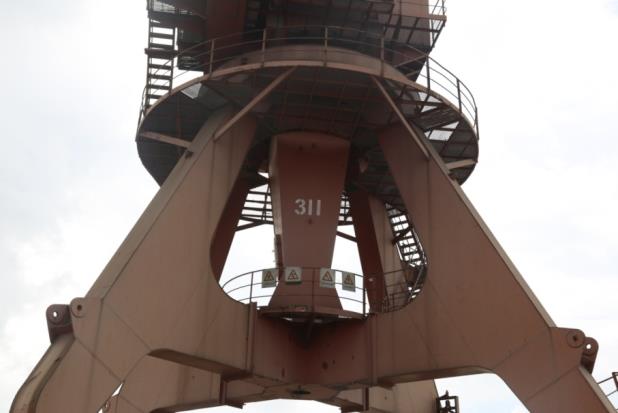 设备名称：MQ10-311门机  资产编码：0401020101007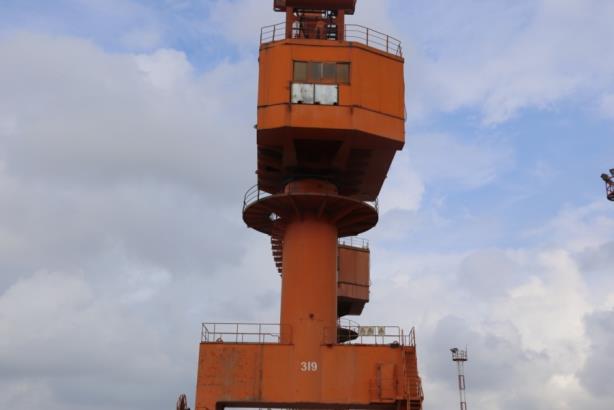 设备名称：MQ10-319门机  资产编码：0401020101024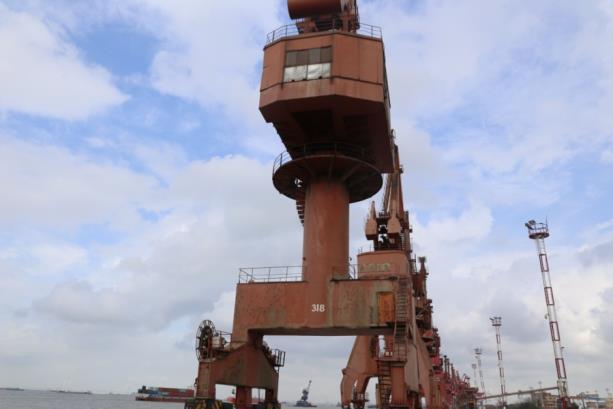 设备名称：MQ10-318门机  资产编码：0401020101018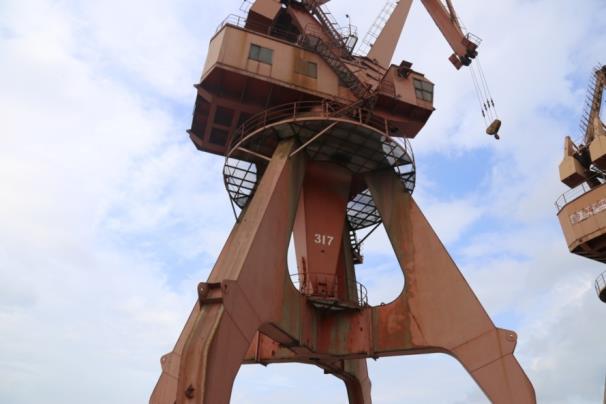 设备名称：MQ10-317门机  资产编码：0401020101013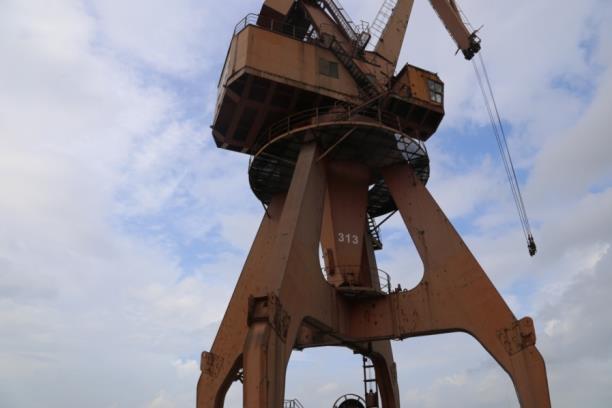 设备名称：MQ10-313门机  资产编码：0401020101009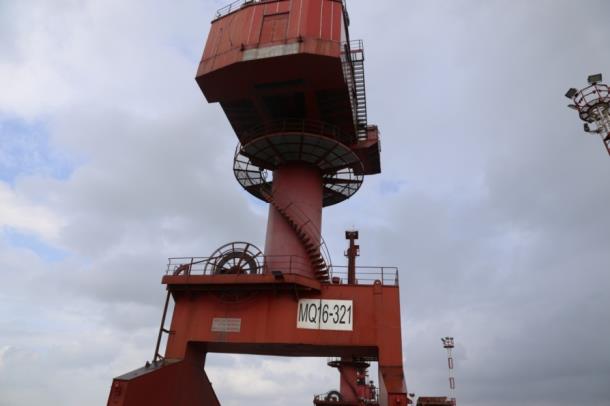 设备名称：MQ10-321门机  资产编码：0401020101025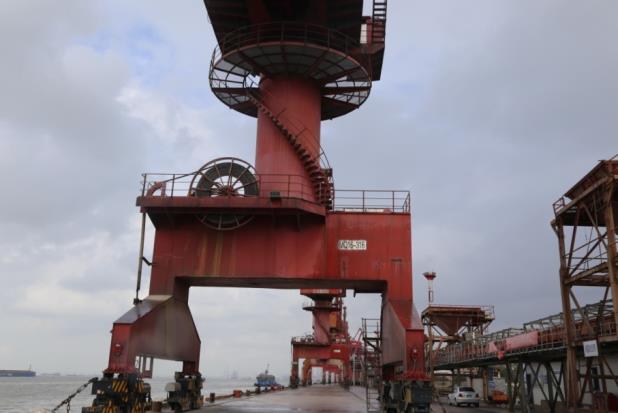 设备名称：MQ10-316门机  资产编码：0401020101023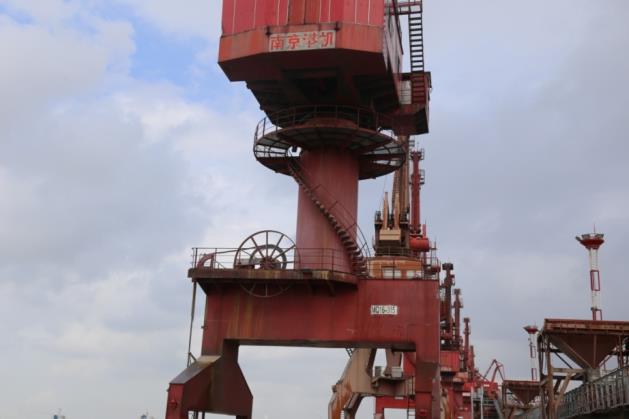 设备名称：MQ10-315门机  资产编码：0401020101022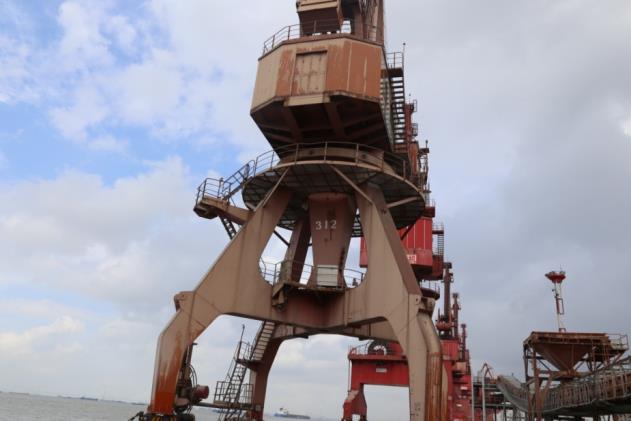 设备名称：MQ10-312门机  资产编码：0401020101008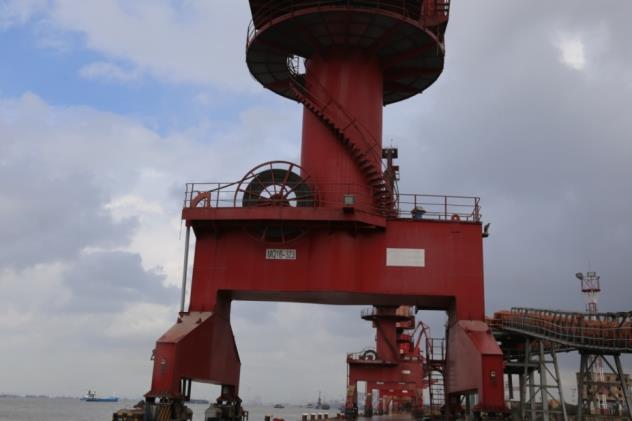 设备名称：MQ10-323门机  资产编码：0401020101019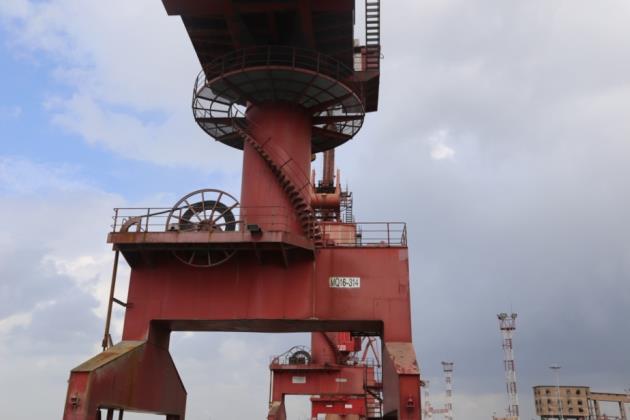 设备名称：MQ10-314门机  资产编码：0401020101021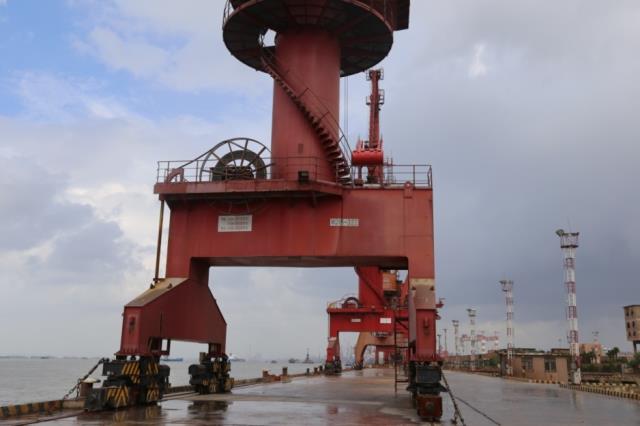 设备名称：MQ10-322门机  资产编码：0401020101026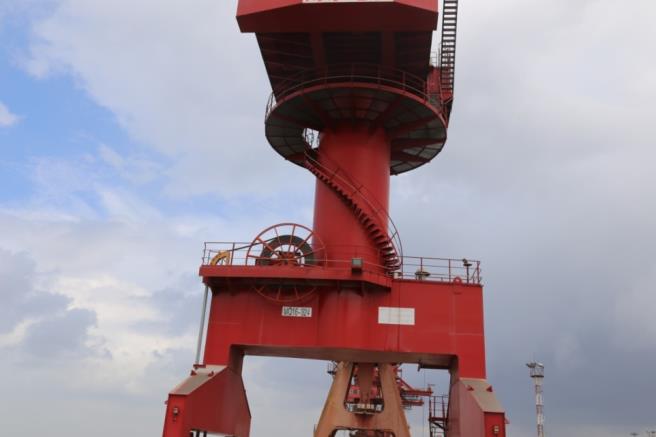 设备名称：MQ10-324门机  资产编码：0401020101020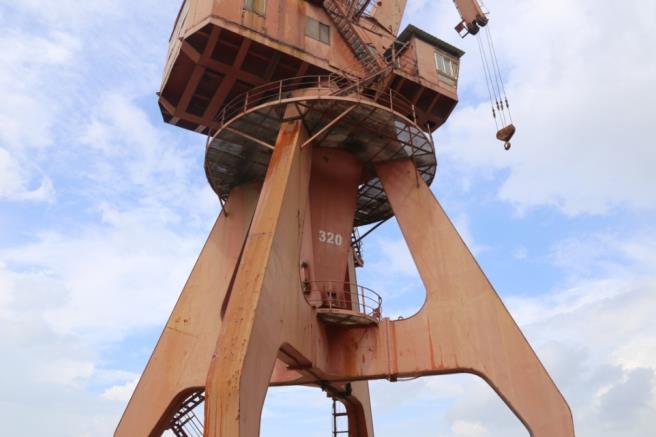 设备名称：MQ10-320门机  资产编码：0401020101016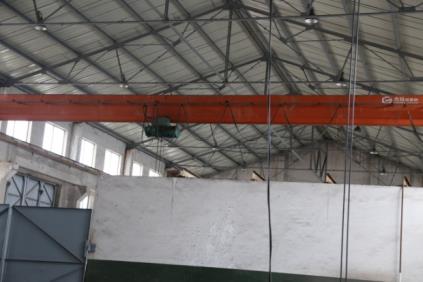 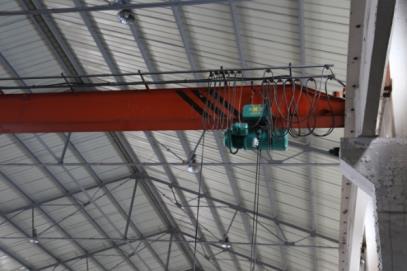 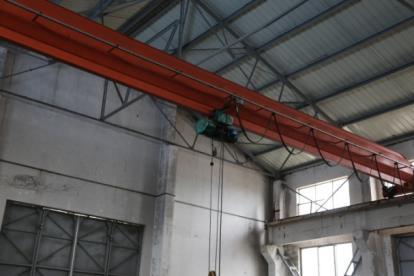 设备名称：5t单梁起重机  资产编码：0401030301003、0401030301004、0401030301005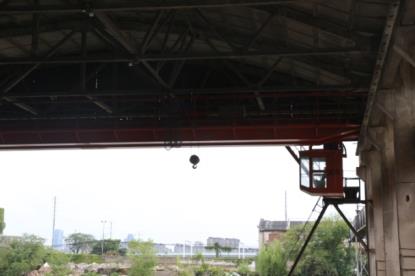 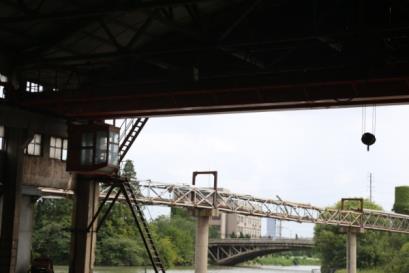 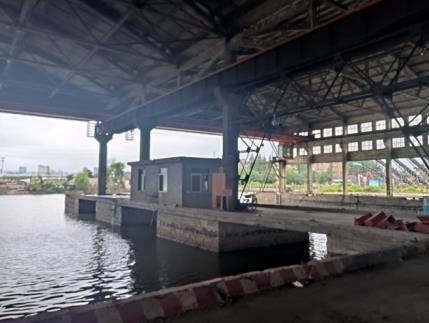 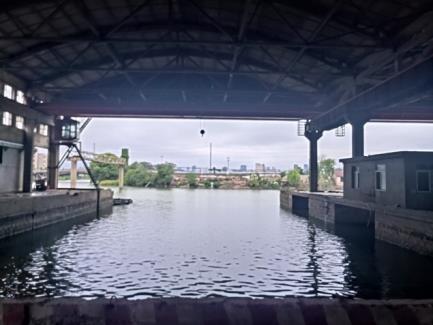 设备名称：电动双梁起重机  资产编码：0401020109005、0401020109006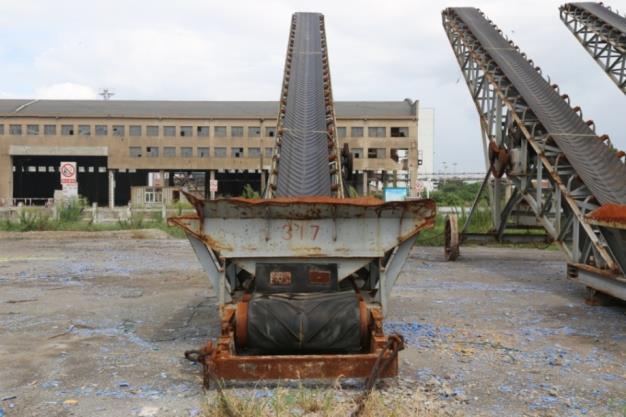 设备名称：SP-317升高机  资产编码：0401020303017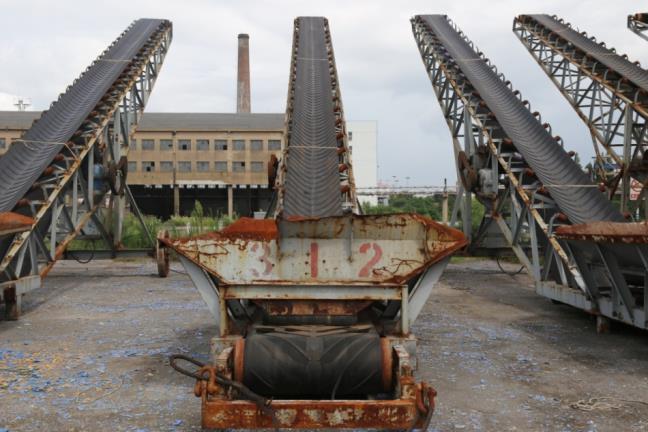 设备名称：SP-312升高机   资产编码：0401020303012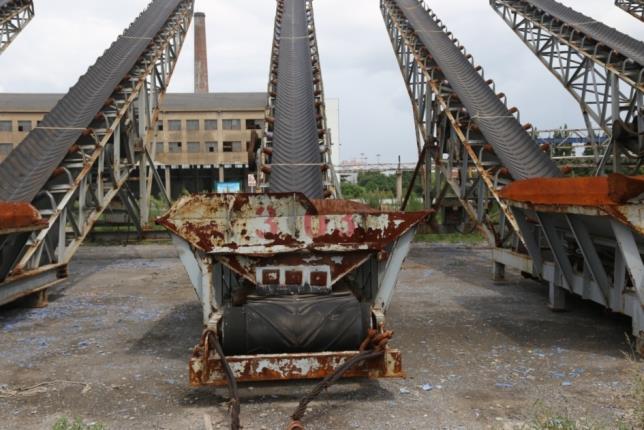 设备名称：SP-303升高机   资产编码：0401020303003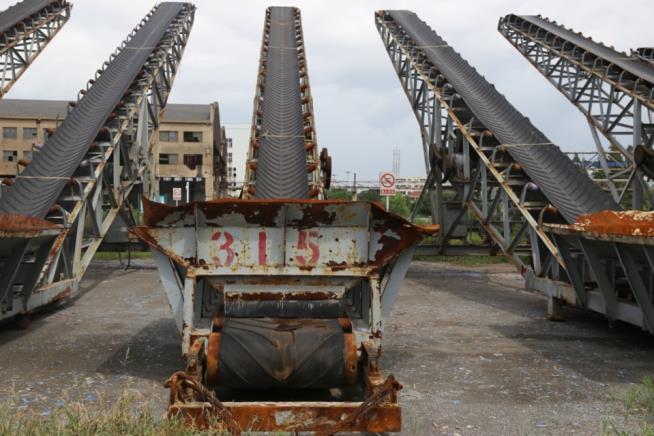 设备名称：SP-315升高机   资产编码：0401020303015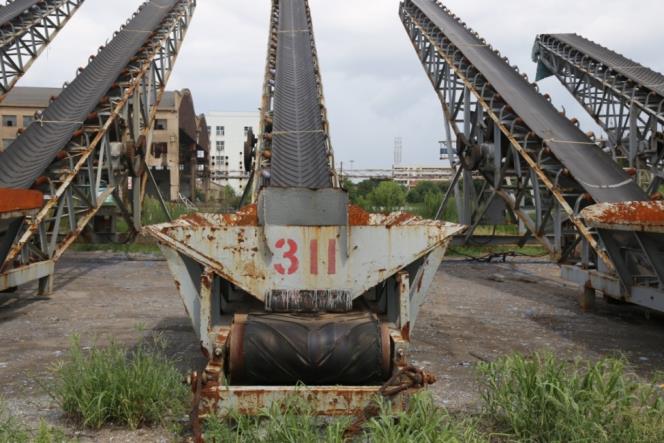 设备名称：SP-311升高机   资产编码：0401020303011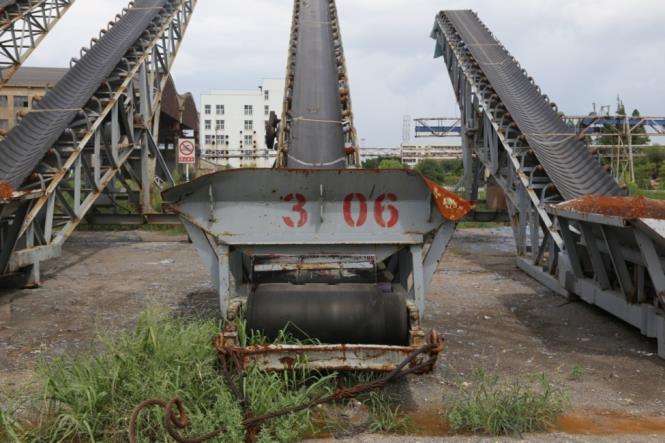 设备名称：SP-306升高机   资产编码：0401020303006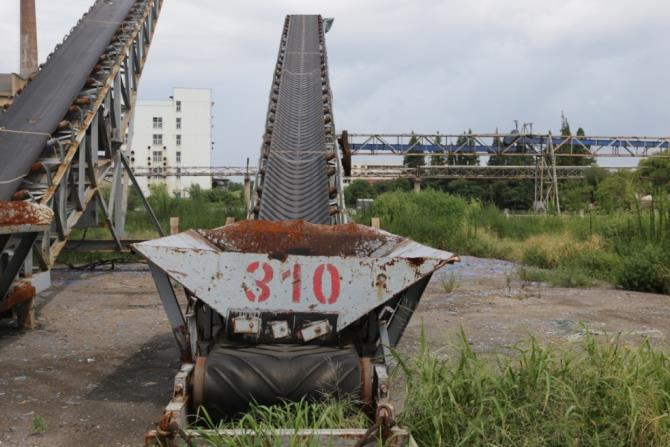 设备名称：SP-310升高机   资产编码：0401020303010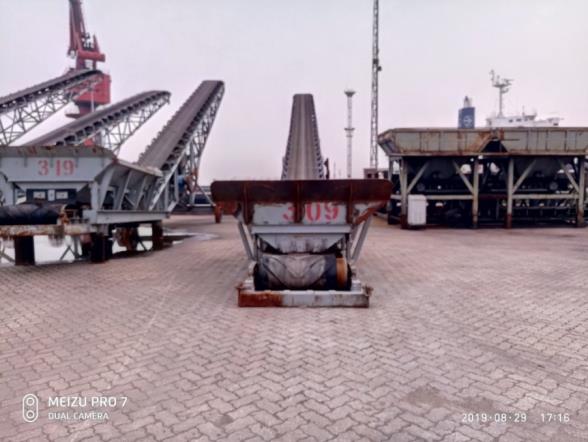 设备名称：SP-309升高机   资产编码：0401020303009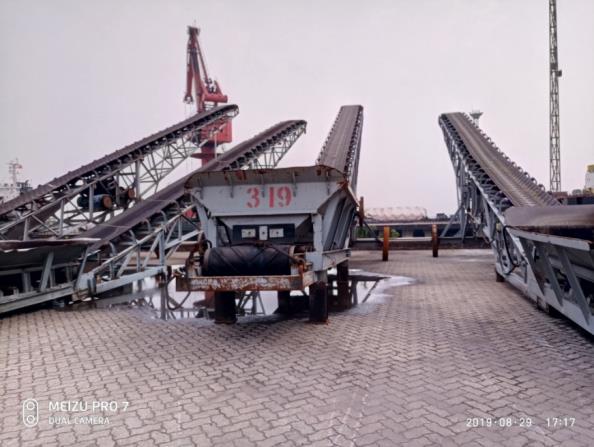 设备名称：SP-319升高机   资产编码：0401020303019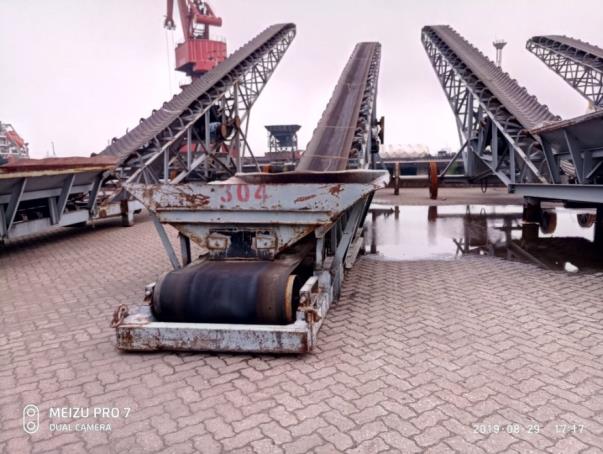 设备名称：SP-304升高机   资产编码：0401020303004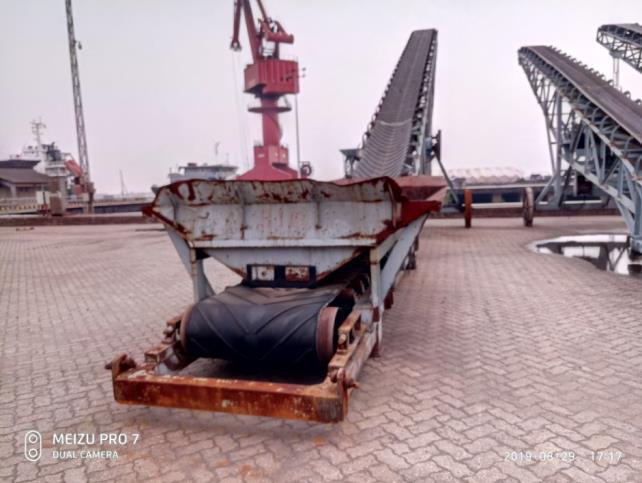 设备名称：SP-316升高机   资产编码：0401020303016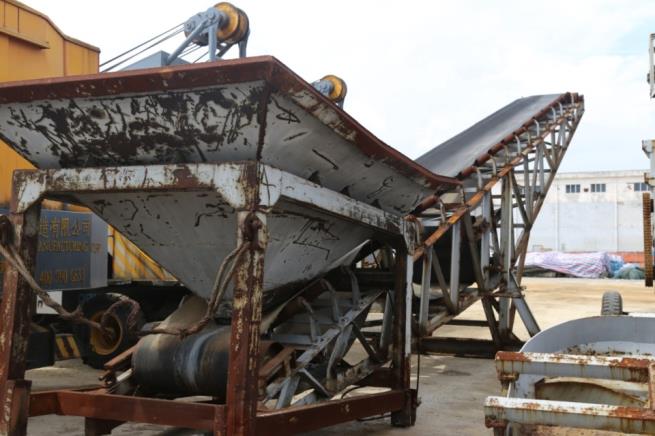 设备名称：ST-301提升机  资产编码：0401030314009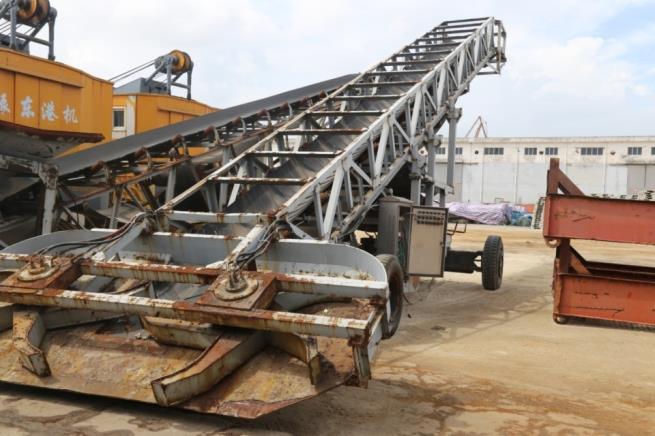 设备名称：装车机   资产编码：04010200404001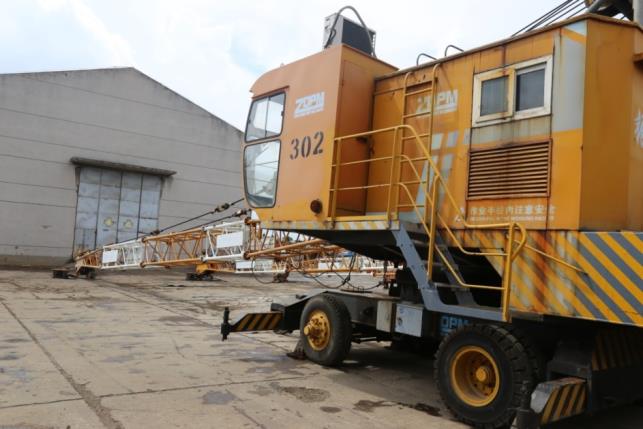 设备名称：DL16-302电吊   资产编码：0401020102019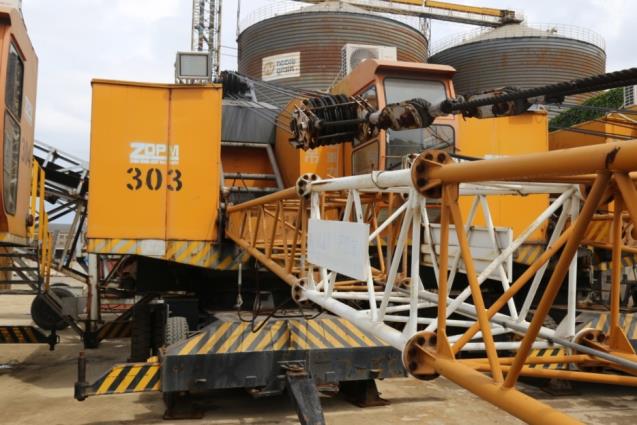 设备名称：DL16-303电吊   资产编码：0401020102020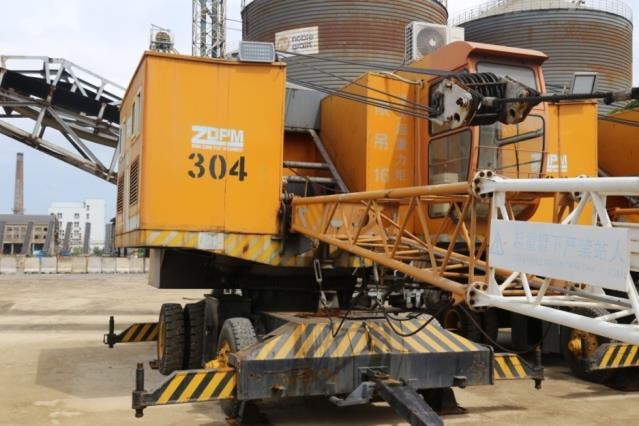 设备名称：DL16-304电吊   资产编码：0401020102021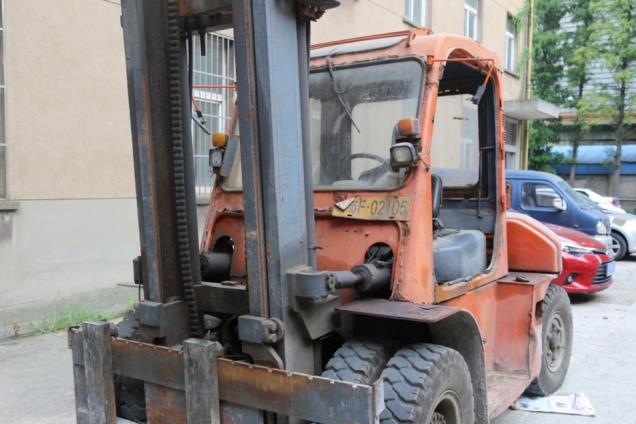 设备名称：C344叉车  资产编码： 0401020201023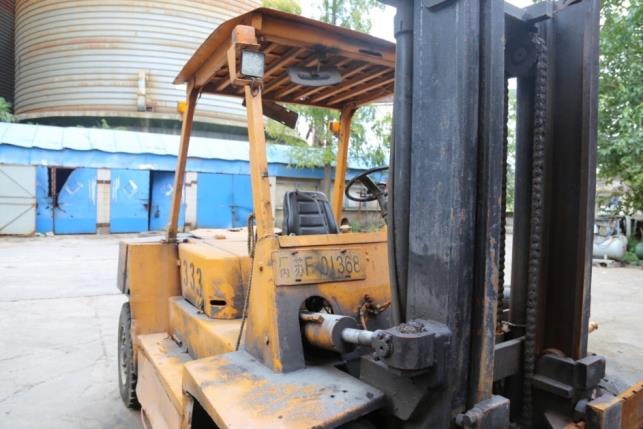 设备名称：C333叉车  资产编码： 0401020201031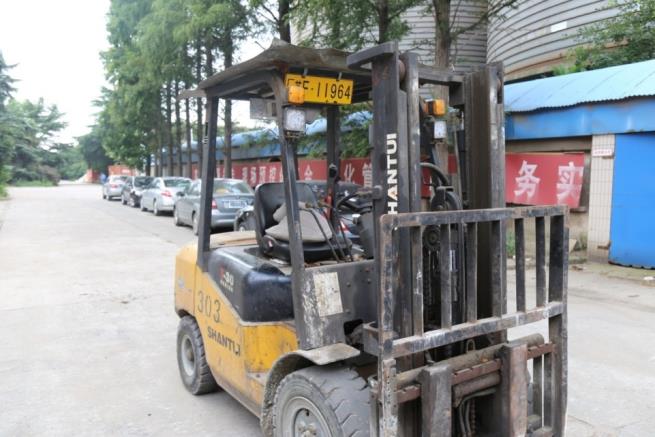 设备名称：C303叉车  资产编码： 0401020201051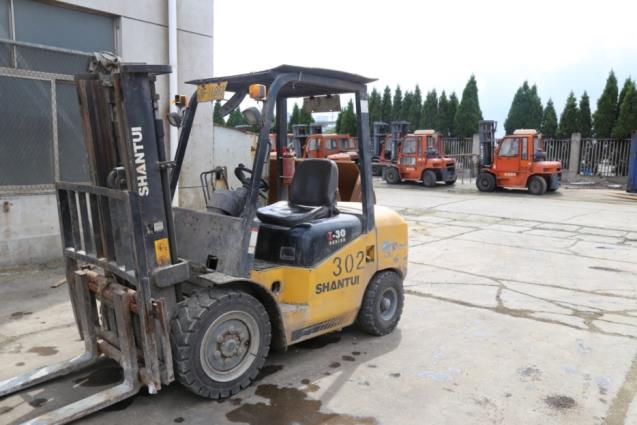 设备名称：C302叉车  资产编码： 0401020201050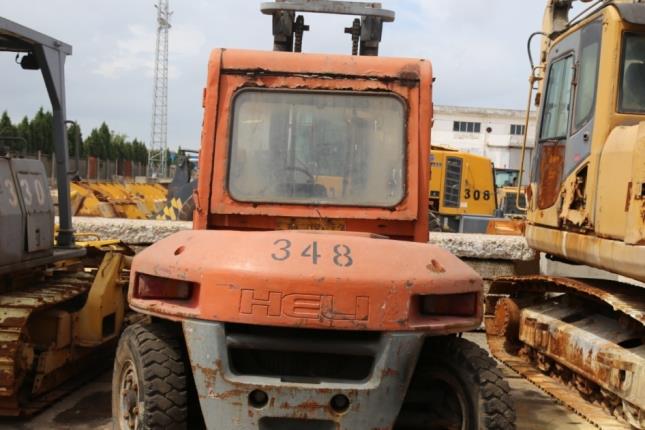 设备名称：C348叉车  资产编码： 0401020201027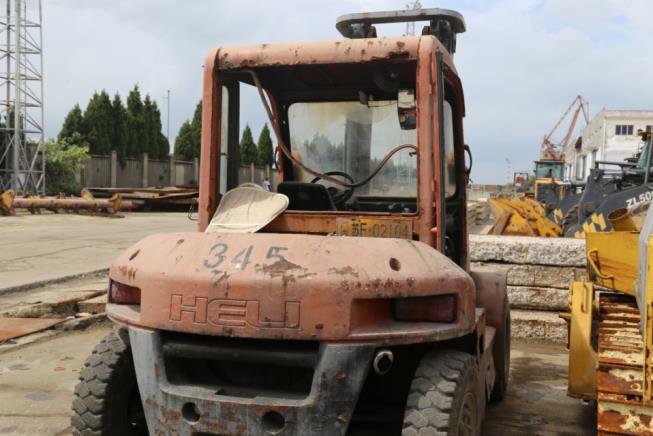 设备名称：C345叉车  资产编码： 0401020201024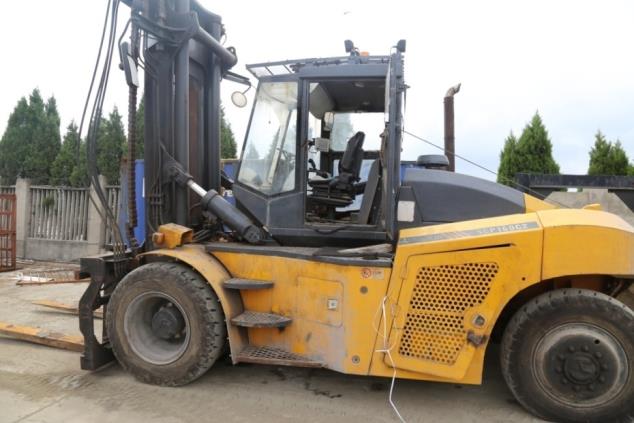 设备名称：C301叉车  资产编码： 0401020201049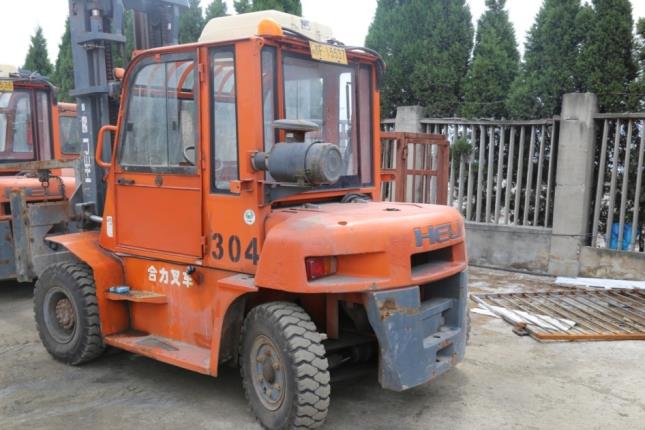 设备名称：C304叉车  资产编码： 0401020201052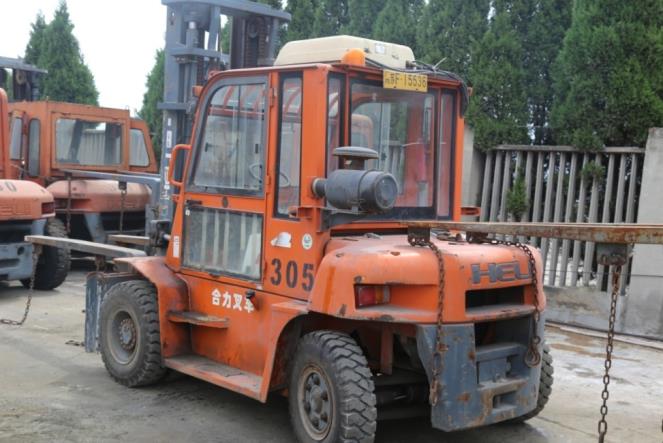 设备名称：C305叉车  资产编码： 0401020201053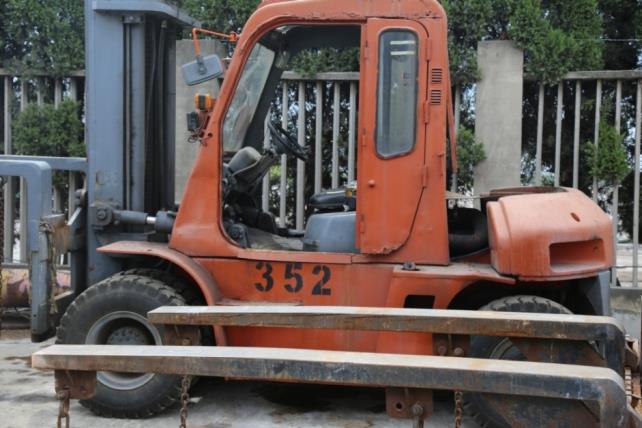 设备名称：C352叉车  资产编码： 0401020201045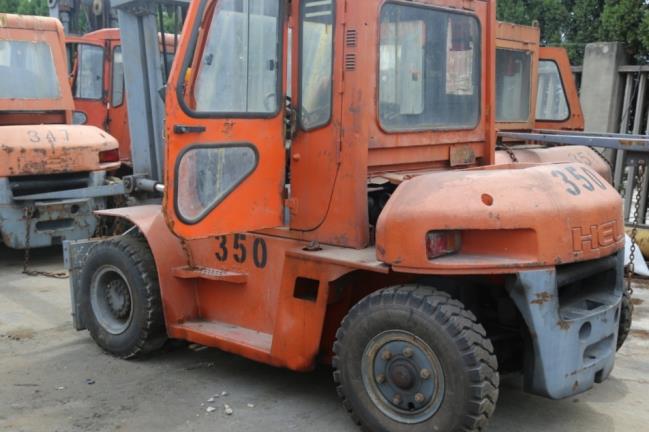 设备名称：C350叉车  资产编码： 0401020201043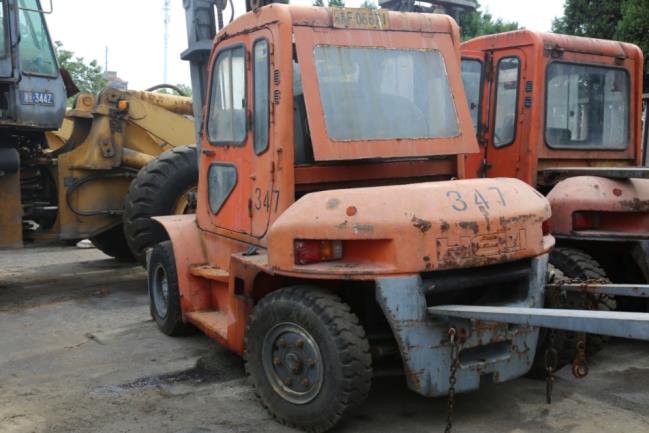 设备名称：C347叉车  资产编码： 0401020201026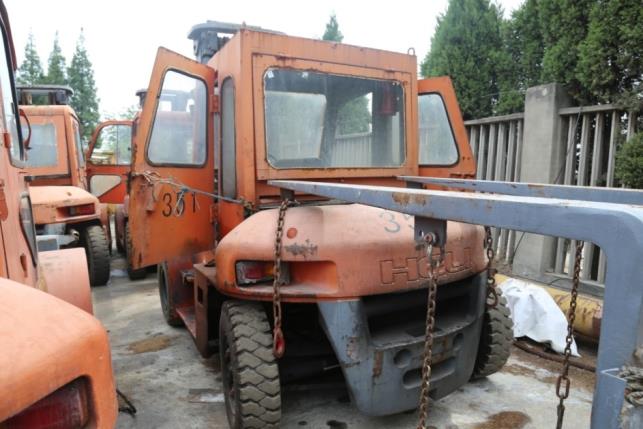 设备名称：C351叉车  资产编码： 0401020201044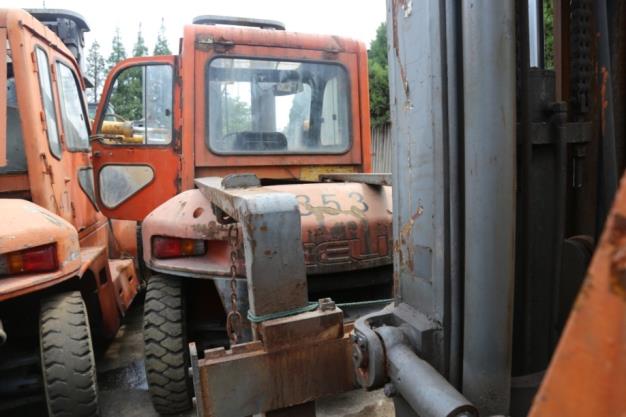 设备名称：C353叉车  资产编码： 0401020201046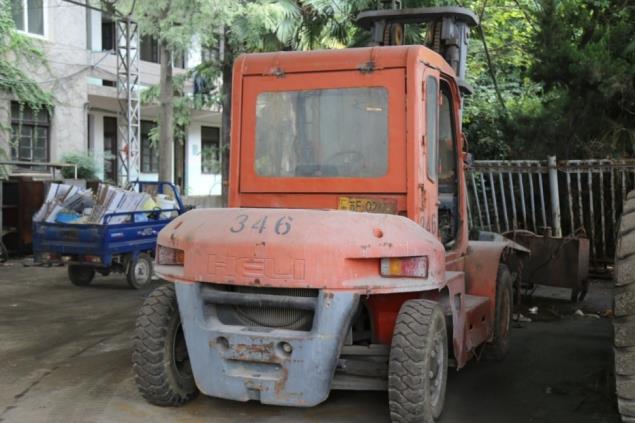 设备名称：C346叉车  资产编码： 0401020201025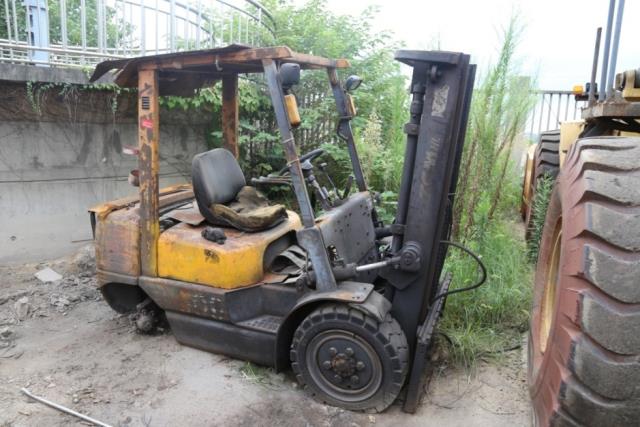 设备名称：C308叉车  资产编码： 0401020201056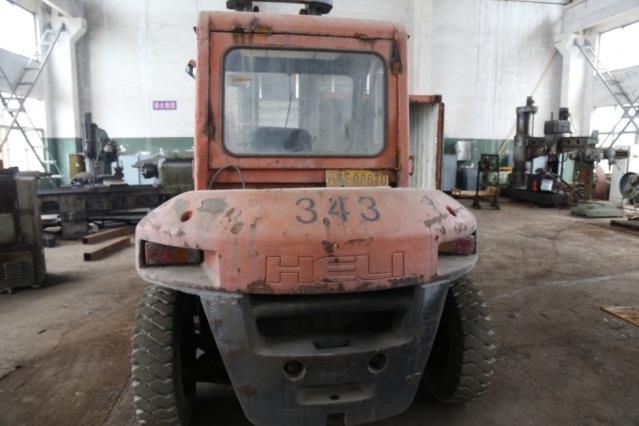 设备名称：C343叉车  资产编码： 0401020201022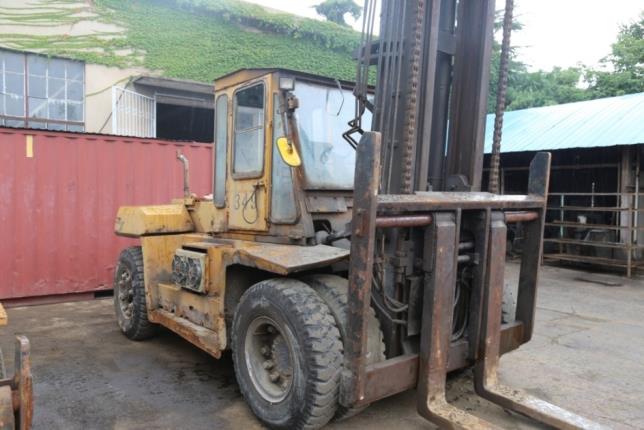 设备名称：C349叉车  资产编码： 0401020201028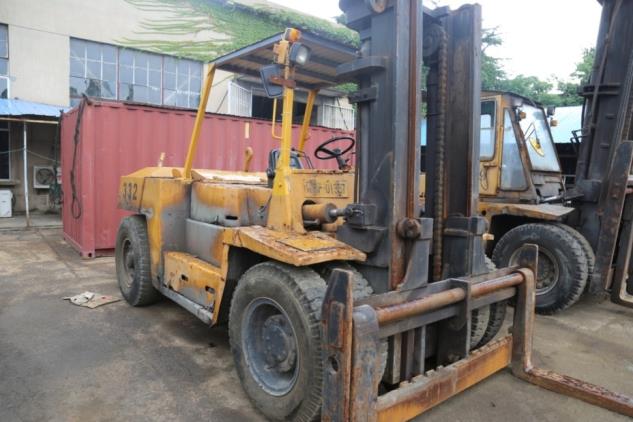 设备名称：C332叉车  资产编码： 0401020201030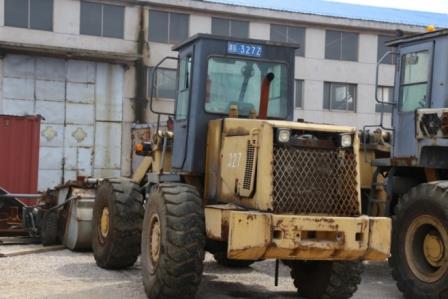 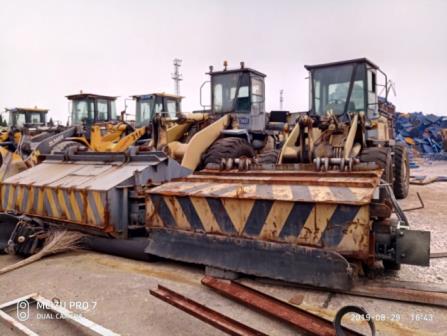 设备名称：Z-327清扫装载机  资产编码： 0401020202018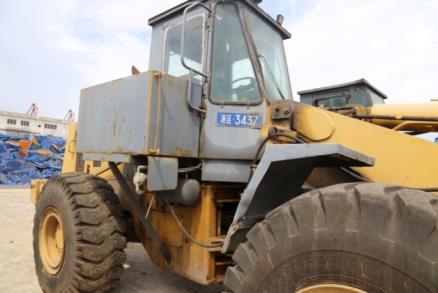 设备名称：Z-343清扫装载机  资产编码： 0401020202034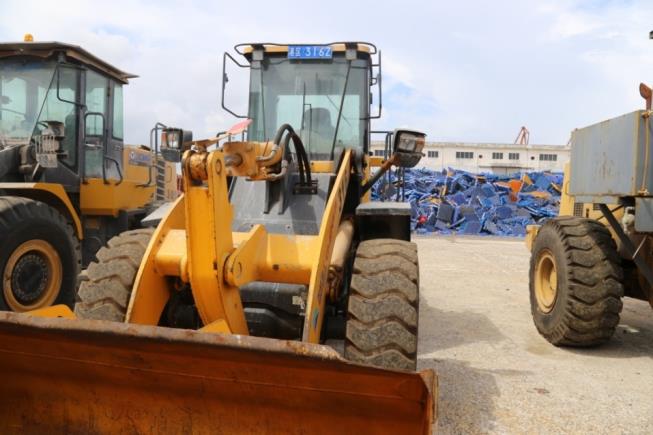 设备名称：Z-316装载机  资产编码： 0401020202052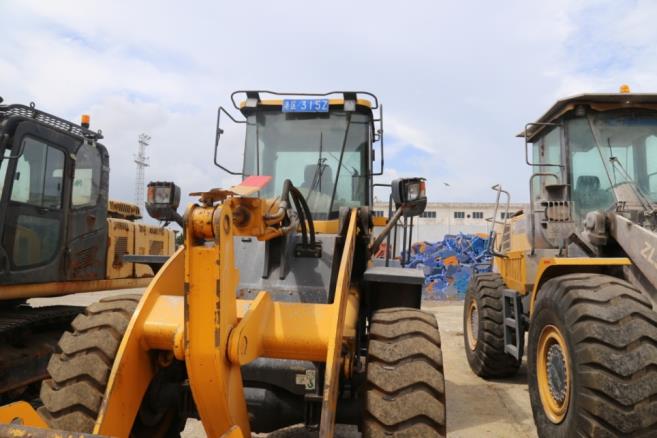 设备名称：Z-315装载机  资产编码： 0401020202054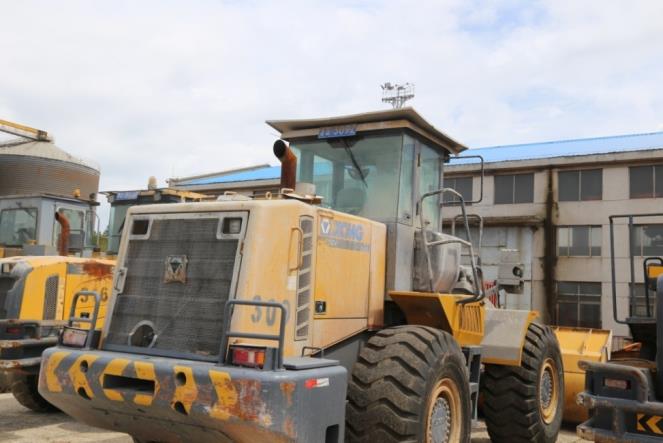 设备名称：Z-309装载机  资产编码： 0401020202063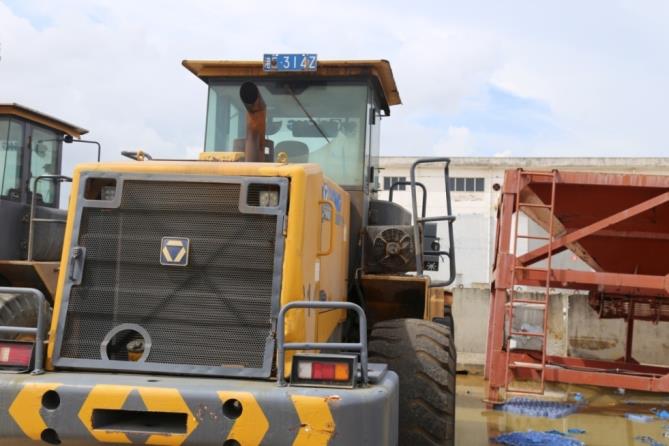 设备名称：Z-314装载机  资产编码： 0401020202053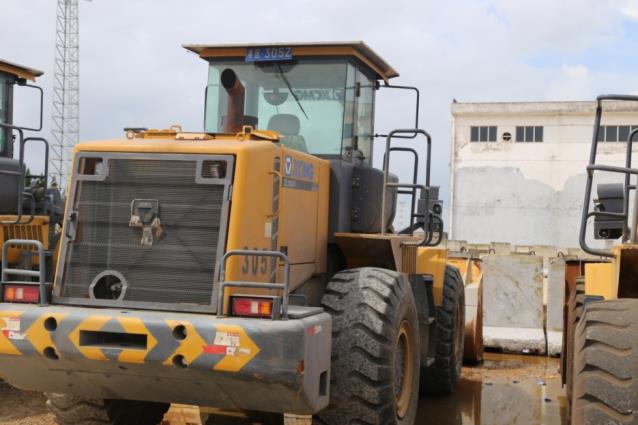 设备名称：Z-305装载机  资产编码： 0401020202059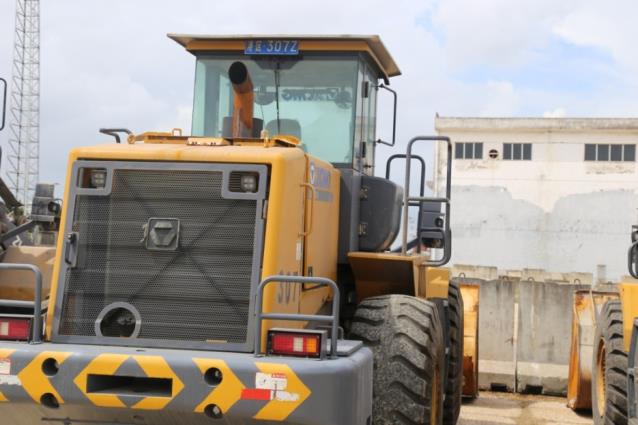 设备名称：Z-307装载机  资产编码： 0401020202061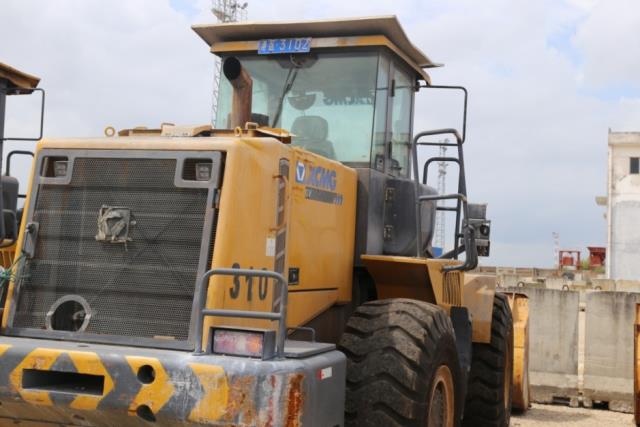 设备名称：Z-310装载机  资产编码： 0401020202064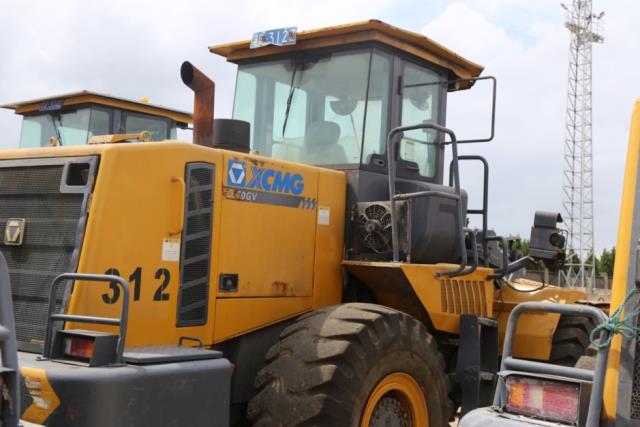 设备名称：Z-312装载机  资产编码： 0401020202050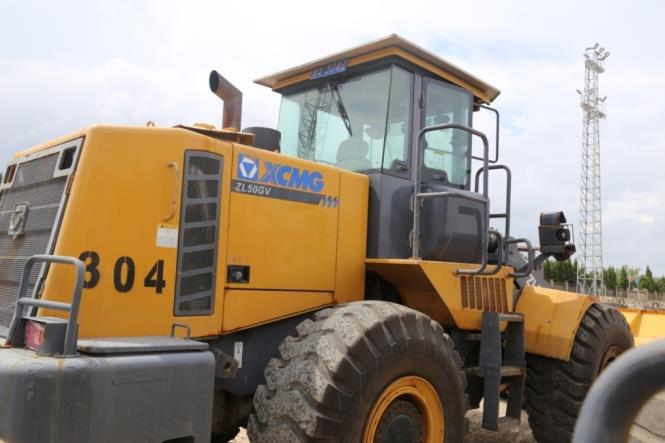 设备名称：Z-304装载机  资产编码： 0401020202058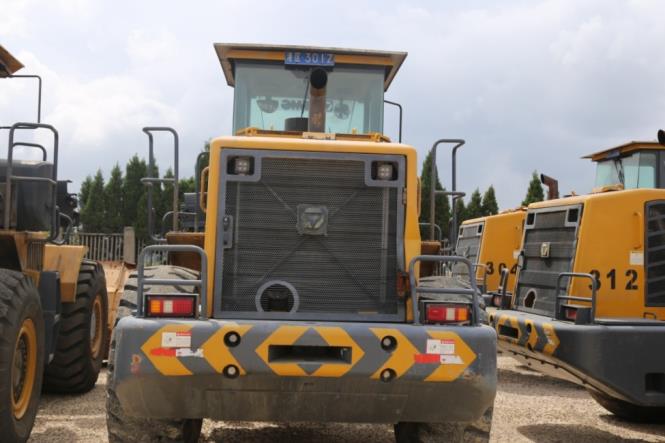 设备名称：Z-301装载机  资产编码： 0401020202055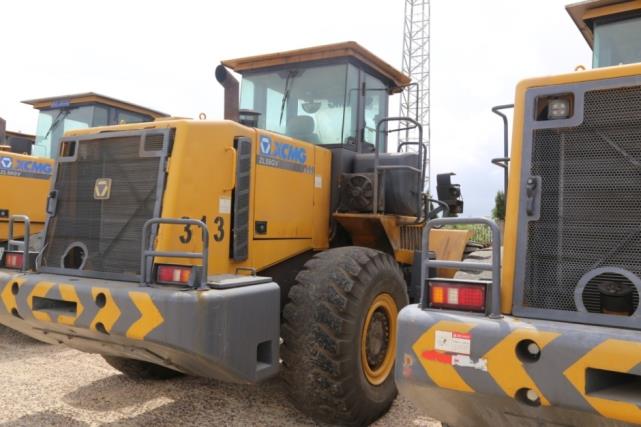 设备名称：Z-313装载机  资产编码： 0401020202051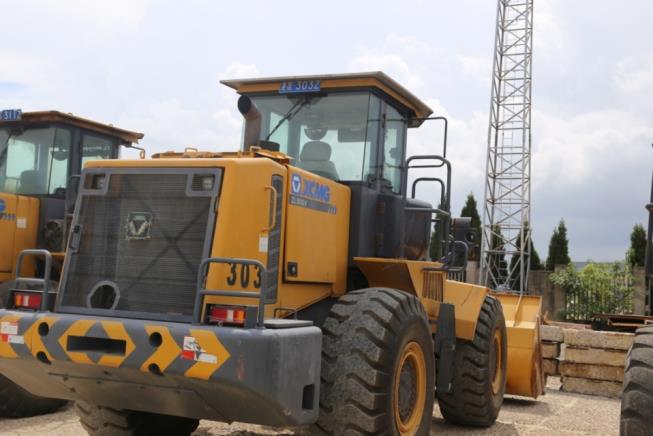 设备名称：Z-303装载机  资产编码： 0401020202057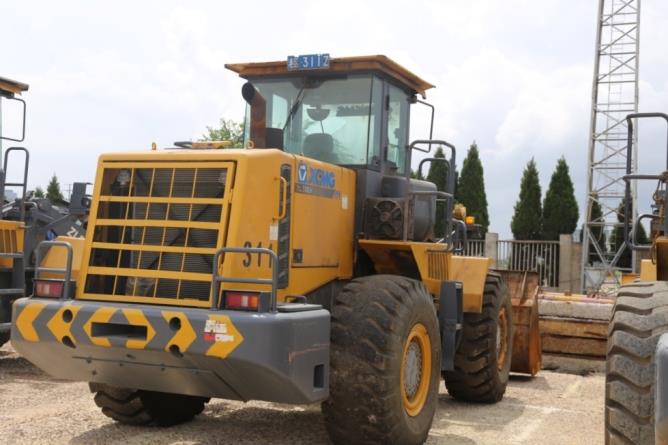 设备名称：Z-311装载机  资产编码： 0401020202049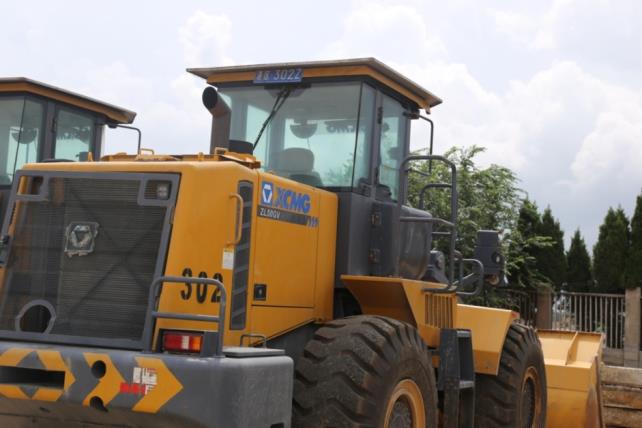 设备名称：Z-302装载机  资产编码： 0401020202056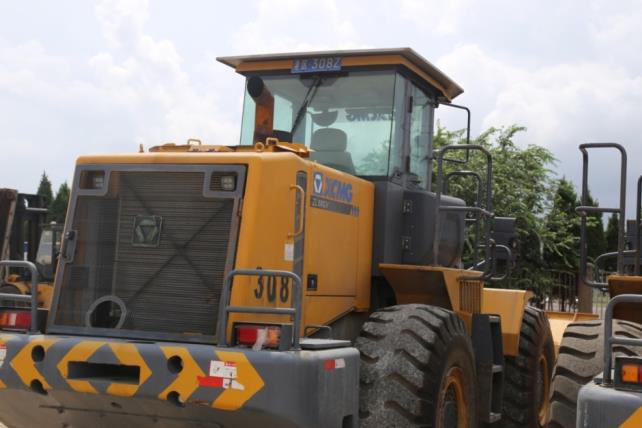 设备名称：Z-308装载机  资产编码： 0401020202062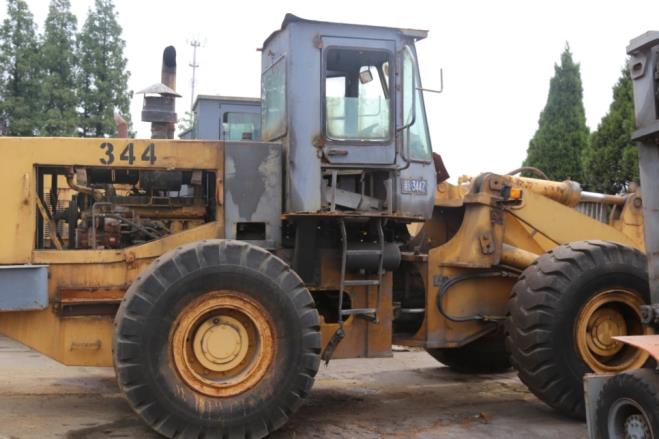 设备名称：Z-344装载机  资产编码： 0401020202035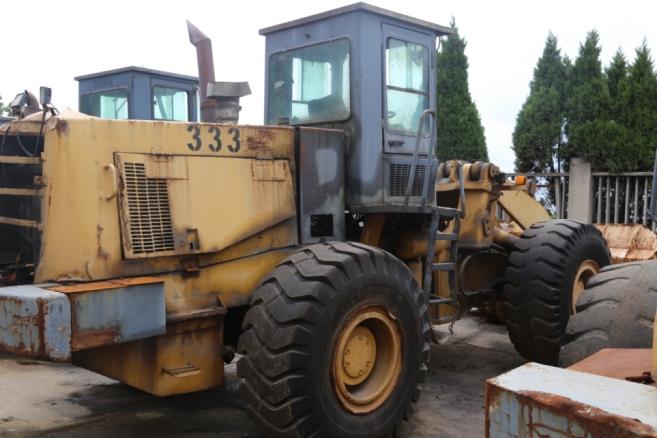 设备名称：Z-333装载机  资产编码： 0401020202024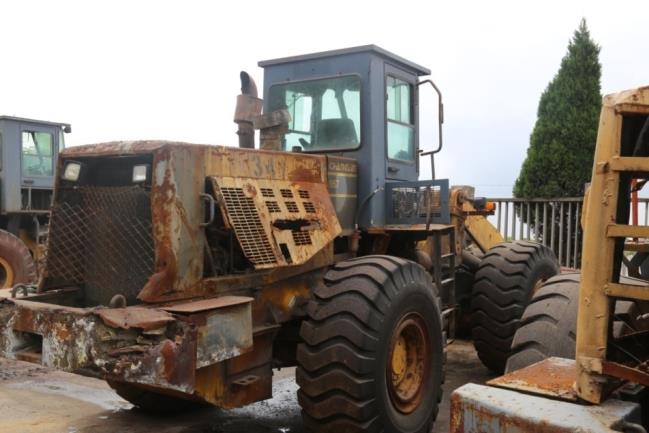 设备名称：Z-341装载机  资产编码： 0401020202032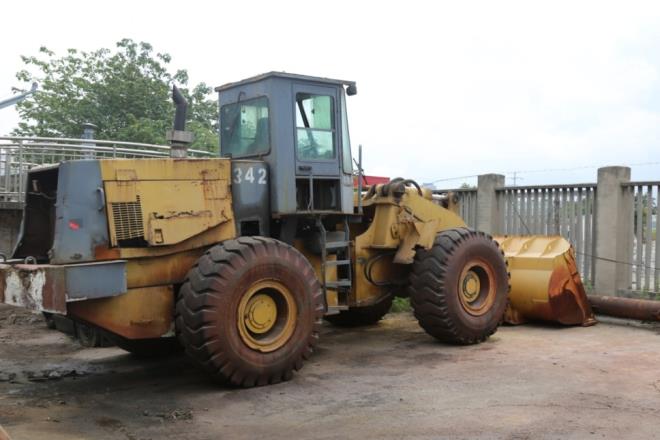 设备名称：Z-342装载机  资产编码： 0401020202033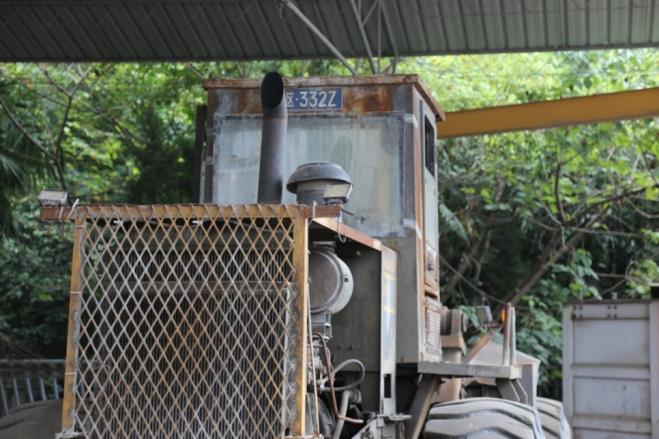 设备名称：Z-332装载机  资产编码： 0401020202023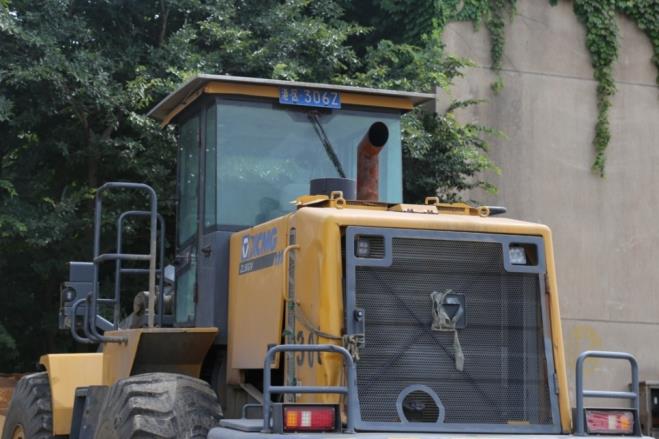 设备名称：Z-306装载机  资产编码： 0401020202060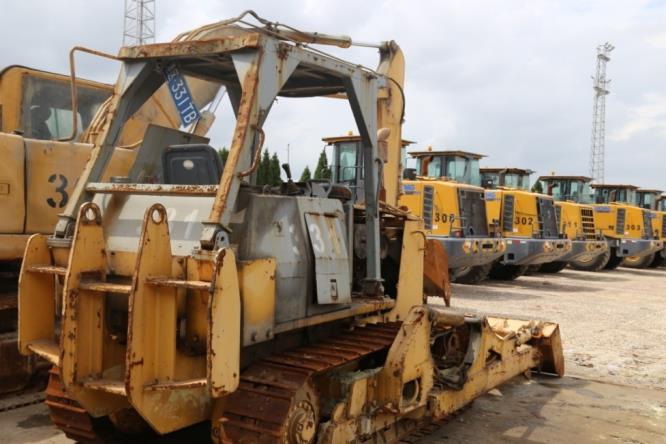 设备名称：TB-331装载机  资产编码： 0401020401021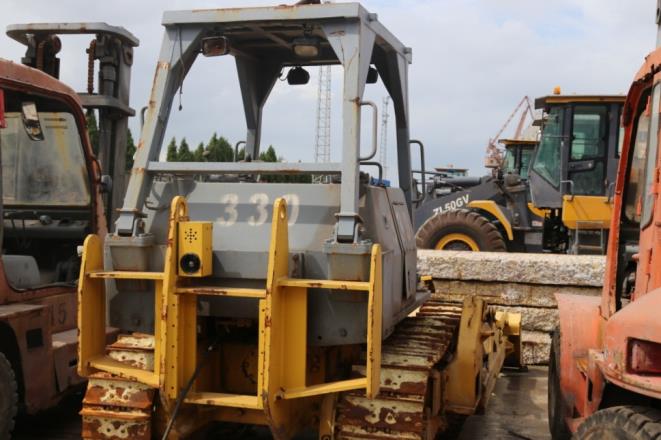 设备名称：TB-331装载机  资产编码： 0401020401020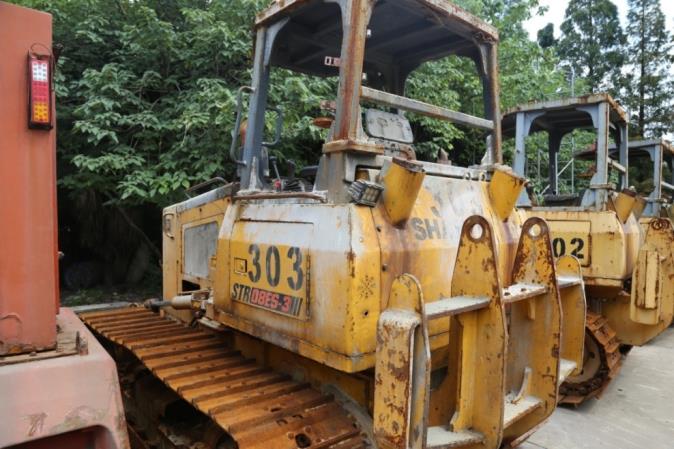 设备名称：TB-303装载机  资产编码： 0401020401024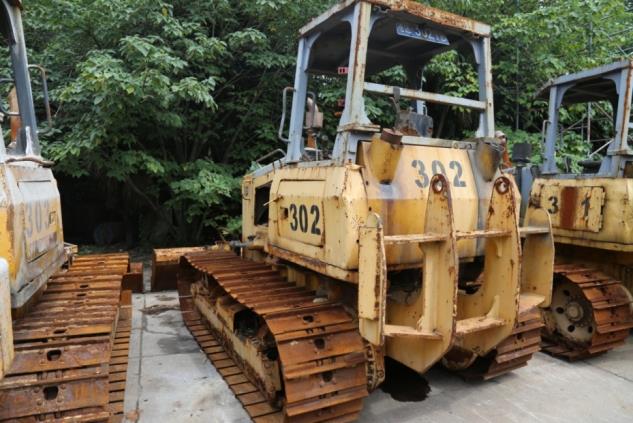 设备名称：TB-302装载机  资产编码： 0401020401023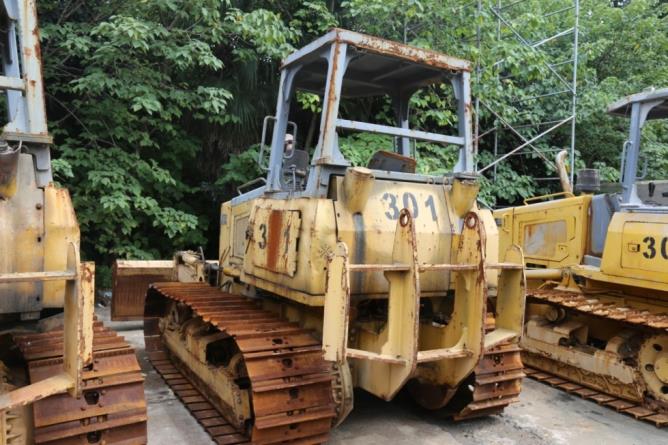 设备名称：TB-301装载机  资产编码： 0401020401022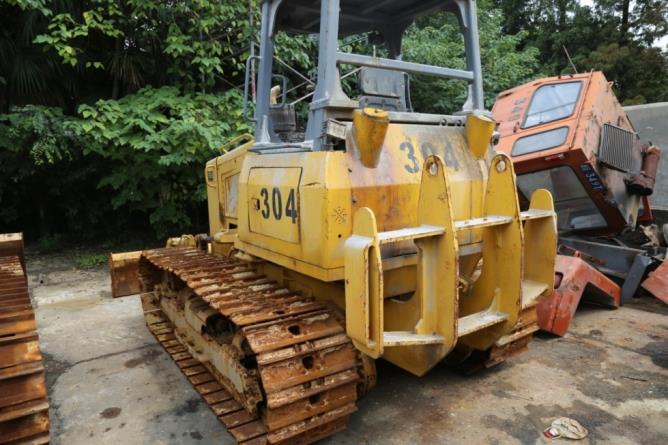 设备名称：TB-304装载机  资产编码： 0401020401025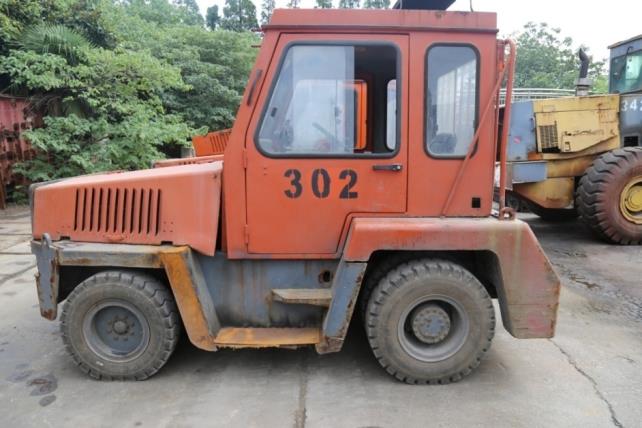 设备名称：T-302装载机  资产编码： 0401020203017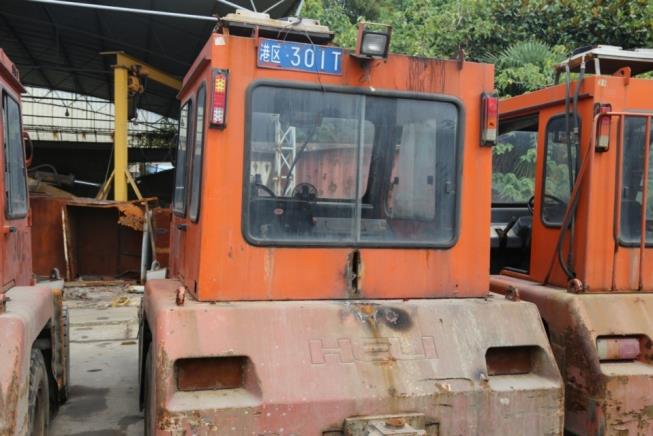 设备名称：T-301装载机  资产编码： 0401020203016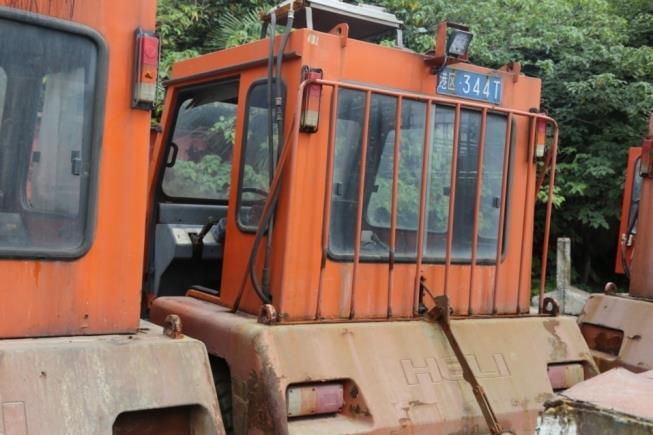 设备名称：T-344装载机  资产编码： 0401020203009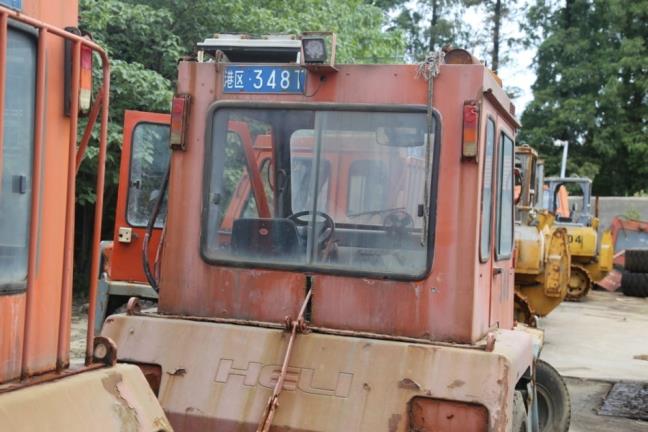 设备名称：T-348装载机  资产编码： 0401020203013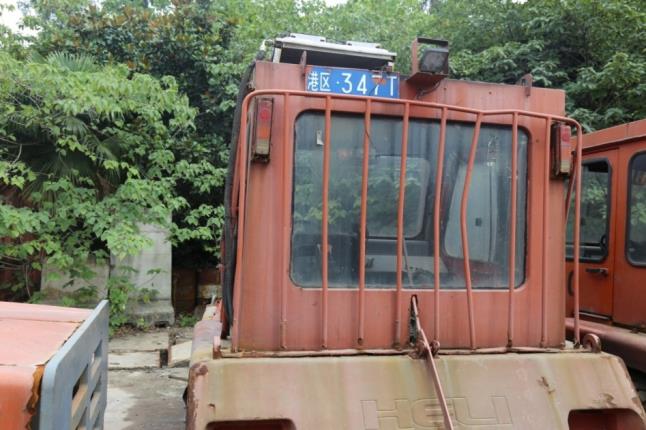 设备名称：T-347装载机  资产编码： 0401020203012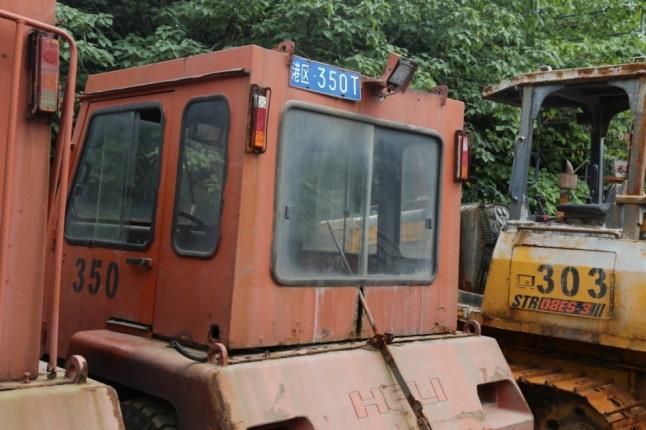 设备名称：T-350装载机  资产编码： 0401020203015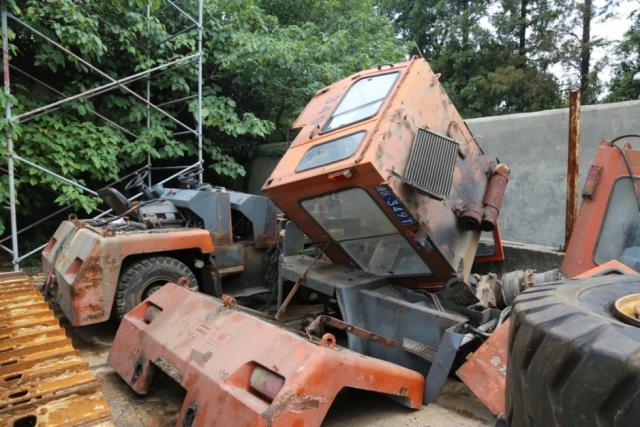 设备名称：T-349装载机  资产编码： 0401020203014设备名称：T-346装载机  资产编码： 0401020203011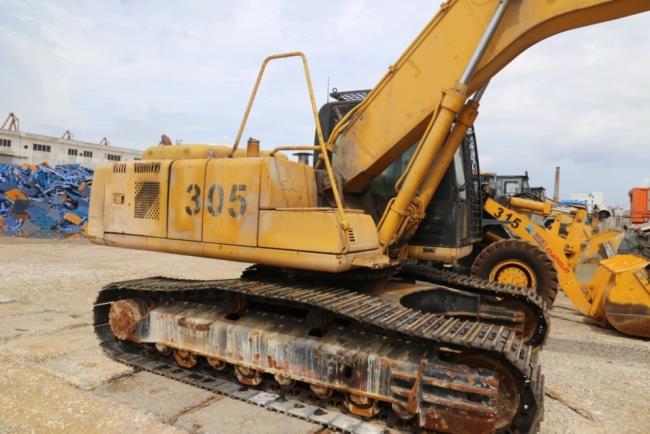 设备名称：C305挖掘机  资产编码： 0401020410005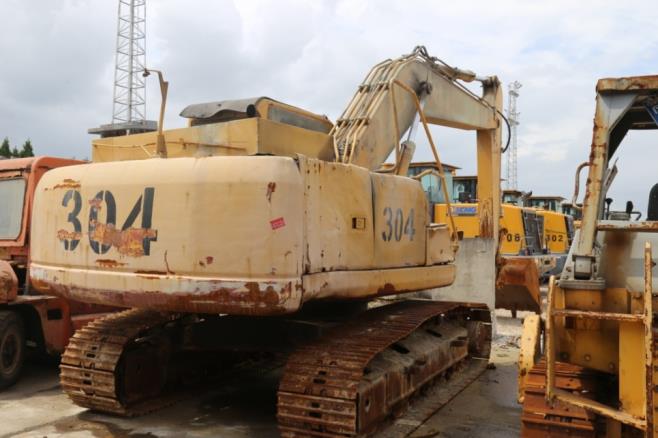 设备名称：C304挖掘机  资产编码： 0401020410004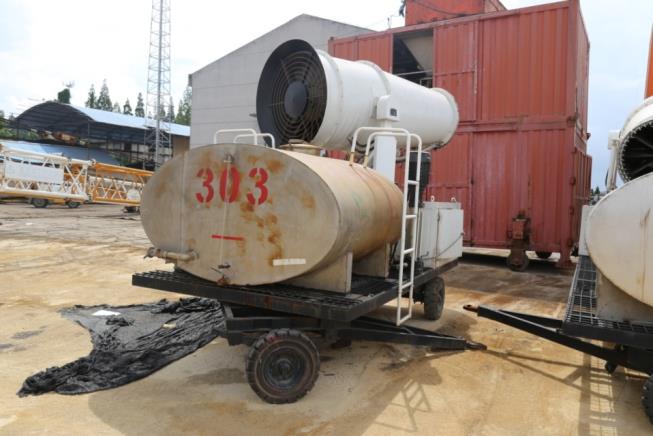 设备名称：PW-303拖车风送式喷雾机  资产编码： 0401060106003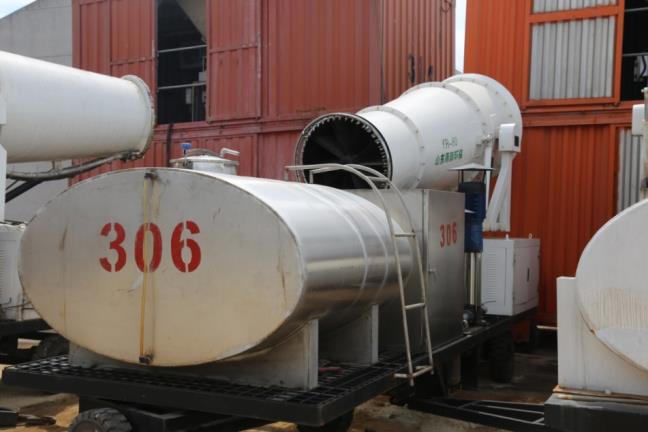 设备名称：PW-306拖车风送式喷雾机  资产编码： 0401060106006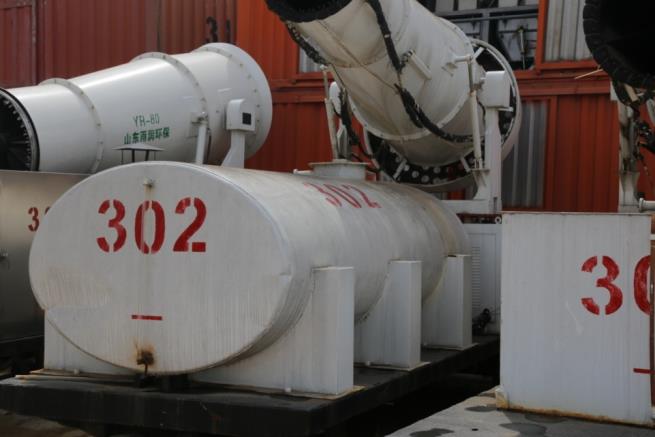 设备名称：PW-302拖车风送式喷雾机  资产编码： 0401060106002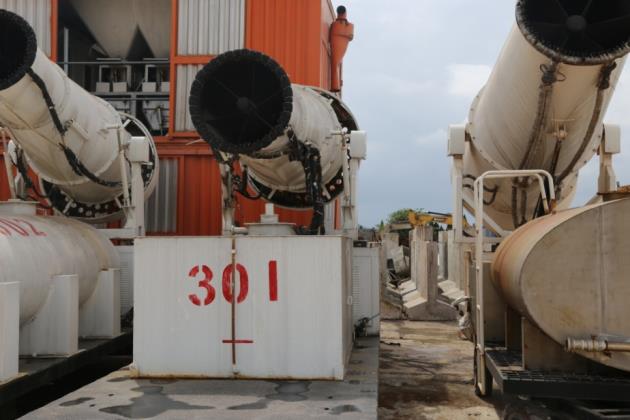 设备名称：PW-301拖车风送式喷雾机  资产编码： 0401060106001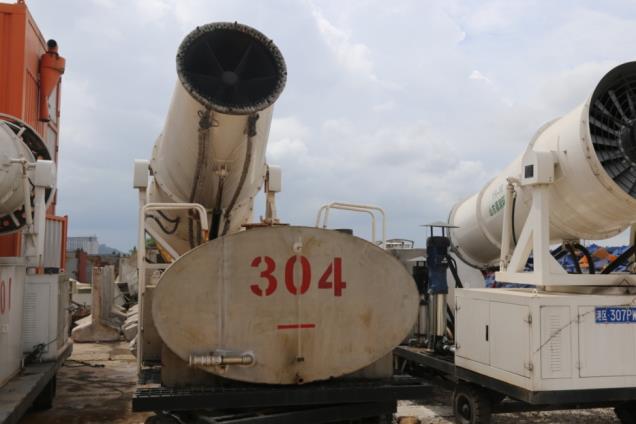 设备名称：PW-304拖车风送式喷雾机  资产编码： 0401060106004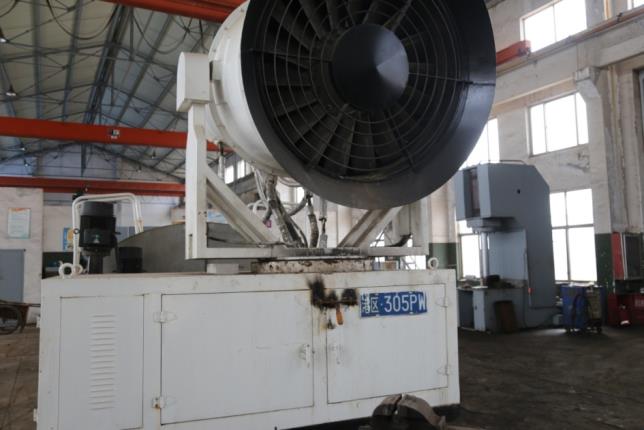 设备名称：PW-305拖车风送式喷雾机  资产编码： 0401060106005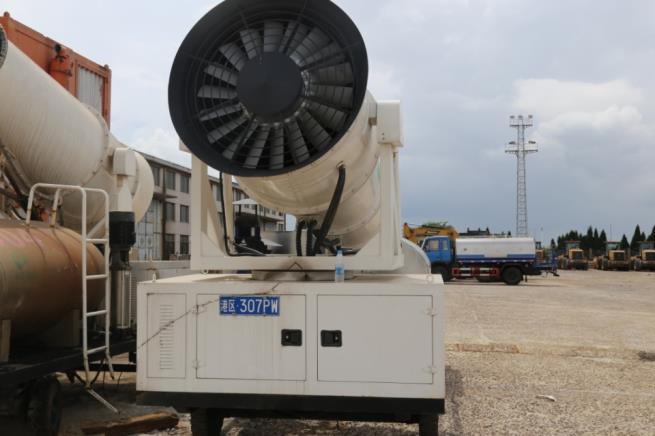 设备名称：PW-307拖车风送式喷雾机  资产编码： 0401060106007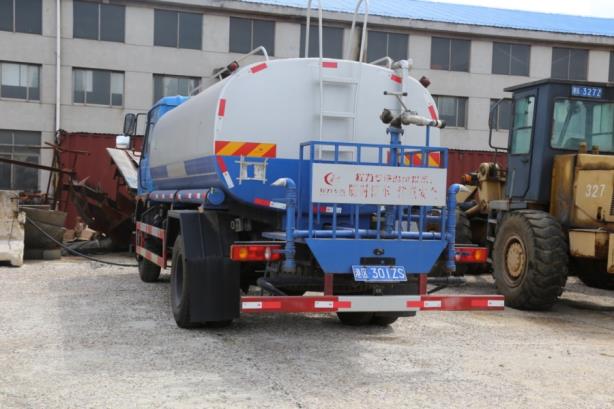 设备名称：ZS-301拖车风送式喷雾机  资产编码： 0401010206014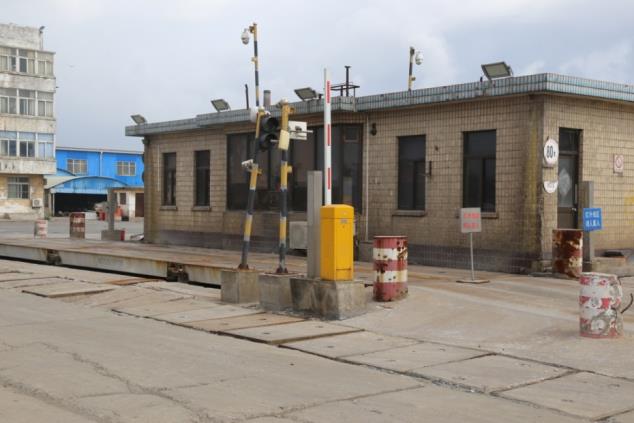 设备名称： QH-303电子汽车衡  资产编码：0401020601003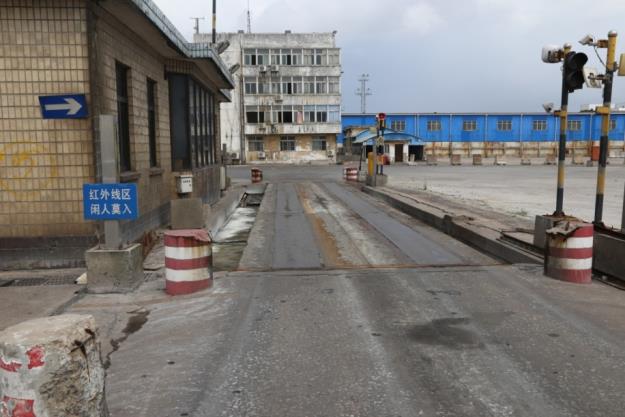 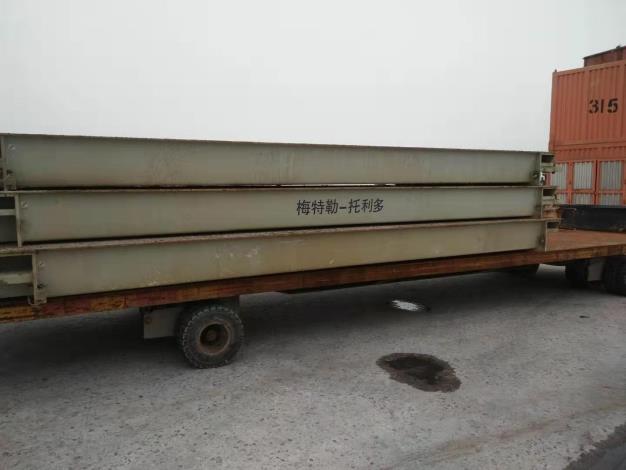 设备名称： QH-301电子汽车衡台面  资产编码：0401020607005设备名称： QH-302电子汽车衡  资产编码：0401020601002设备名称： QH-304电子汽车衡  资产编码：0401020601001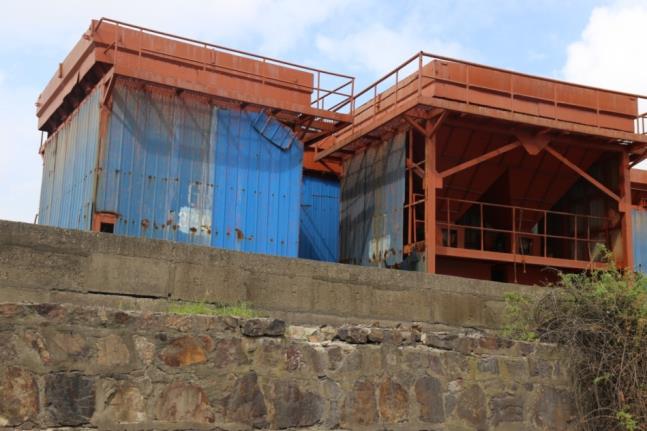 设备名称：GBJ-310灌包机   资产编码：0401020603008设备名称：GBJ-313灌包机   资产编码：0401020603013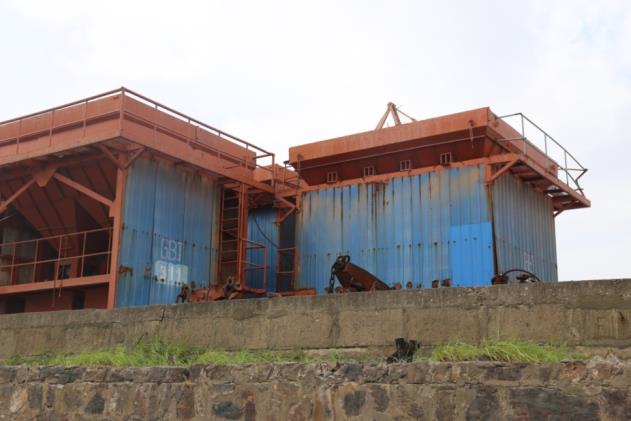 设备名称：GBJ-311灌包机   资产编码：0401020603009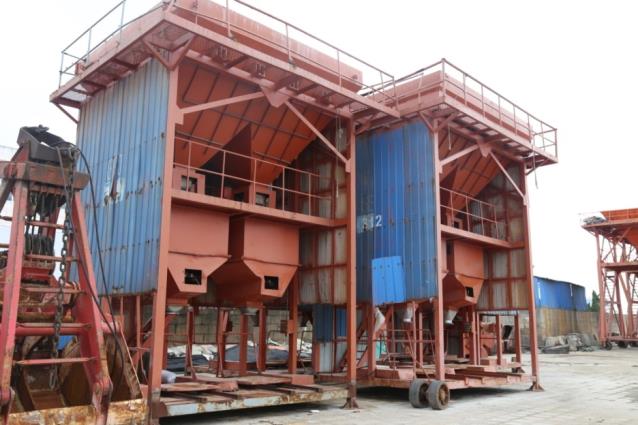 设备名称：GBJ-312灌包机   资产编码：0401020603010设备名称：GBJ-307灌包机   资产编码：0401020603007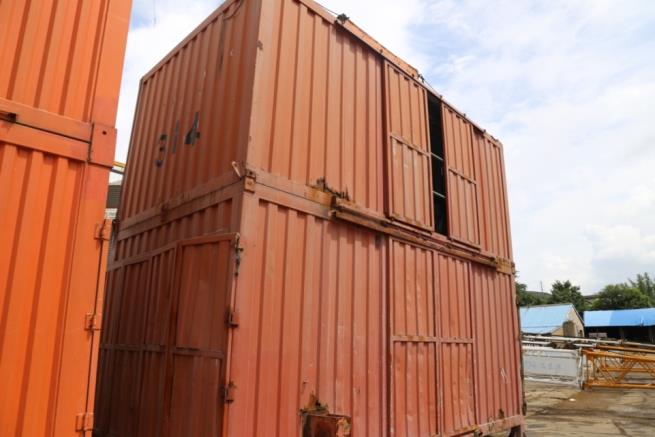 设备名称：GBJ-314灌包机   资产编码：0401020603014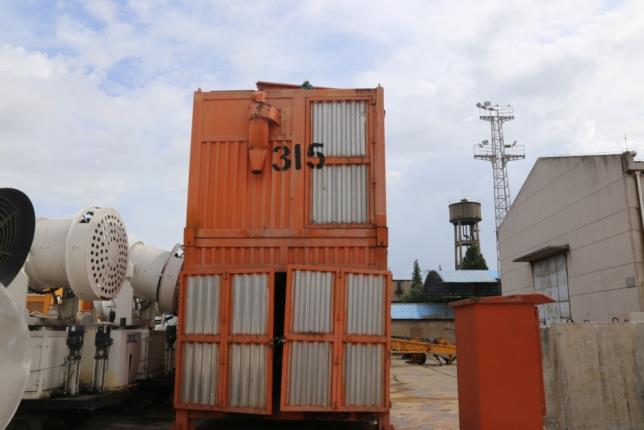 设备名称：GBJ-315灌包机   资产编码：0401020603015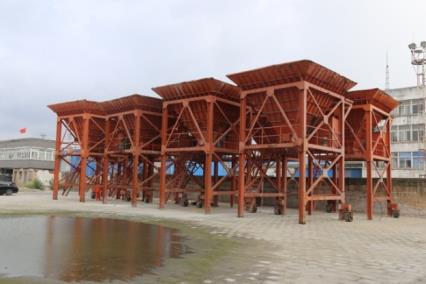 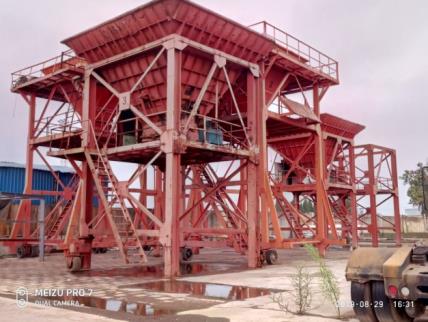 设备名称：高脚漏斗   资产编码： 0401020503005、 0401020503006、0401020503044、 04010205030045、0401020503054、0401020503055、0401020503056、0401020503057、0401020503058、 04010205030059、0401020504001、0401020504002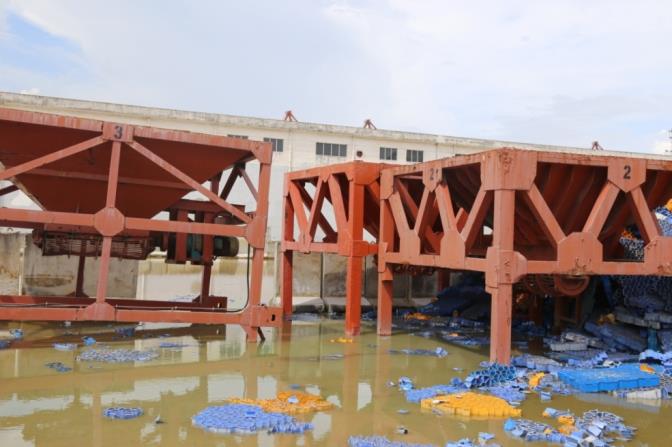 设备名称：破碎机   资产编码：0401020411001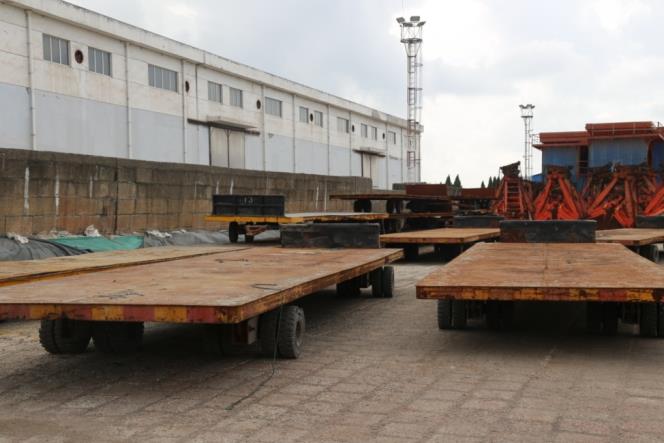 设备名称：20吨平板车   资产编码： 0401020501168、0401020501169、0401020501170、0401020501171、0401020501172、0401020501173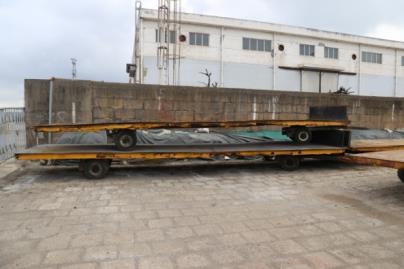 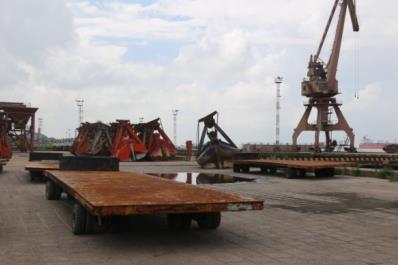 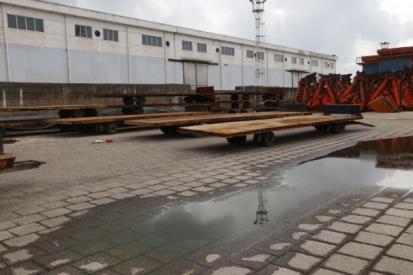 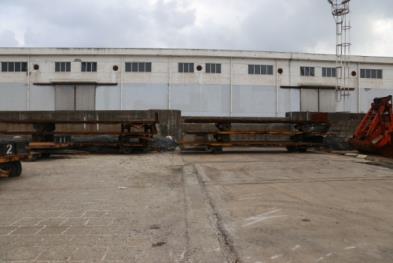 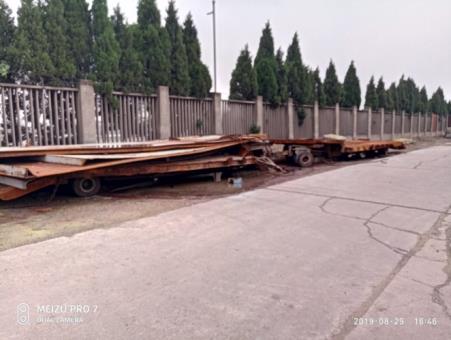 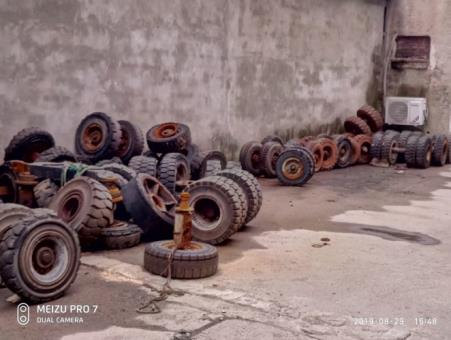 设备名称：10吨平板车   资产编码： 0401020501101、0401020501102、0401020501103、0401020501108、0401020501109、0401020501110、0401020501111、0401020501112、0401020501113、0401020501164、0401020501165、0401020501166、0401020501167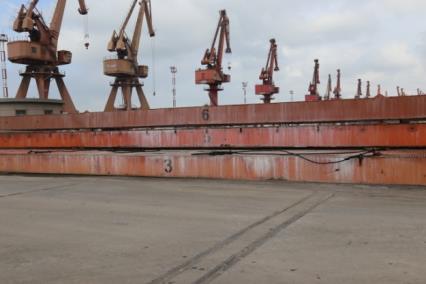 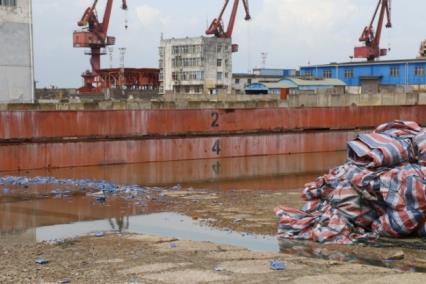 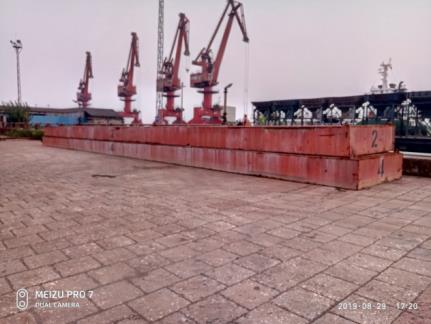 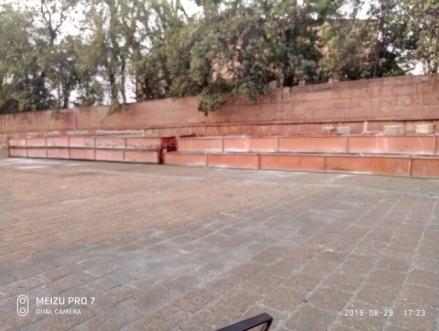 设备名称：倒包平台    资产编码： 0401030314057、0401030314058、0401030314059、0401030314060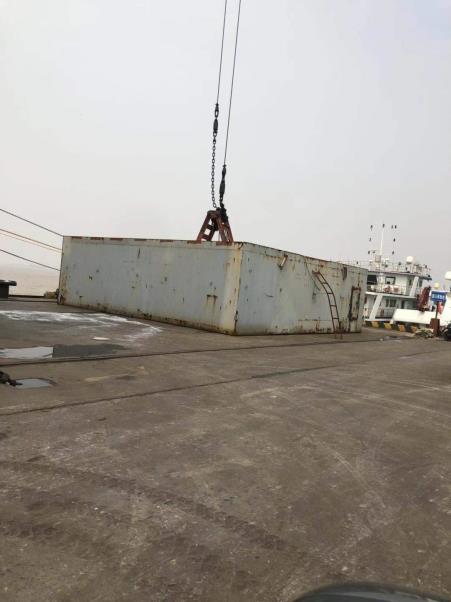 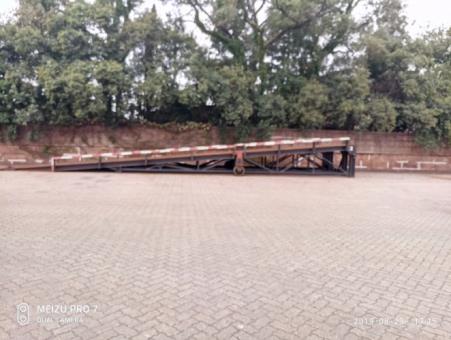 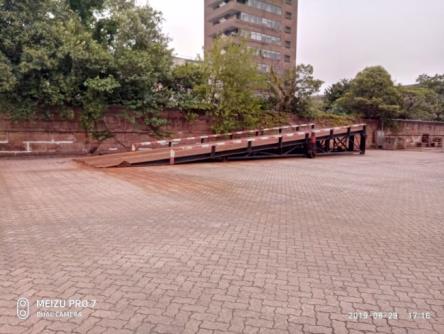 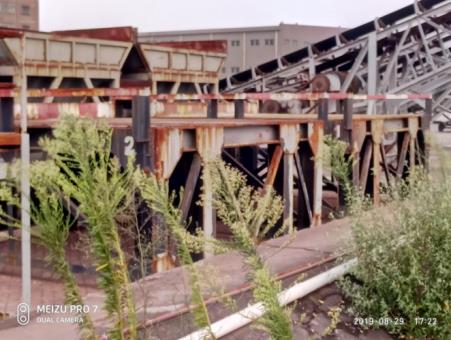 设备名称：倒车平台    资产编码： 0401030318002、0401030318003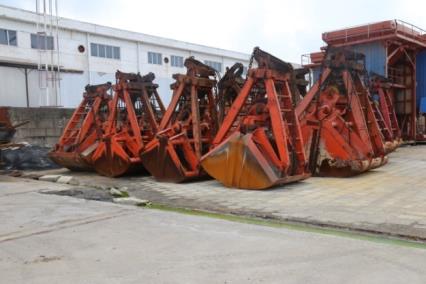 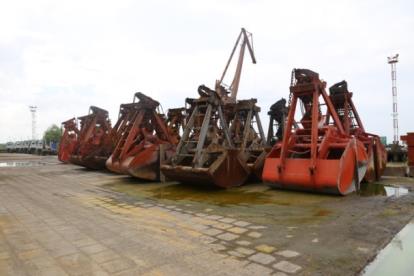 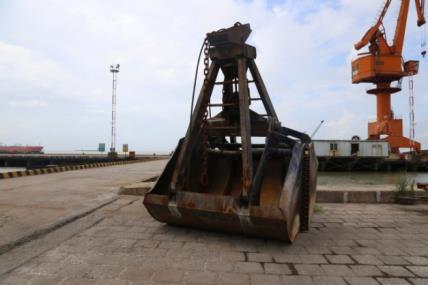 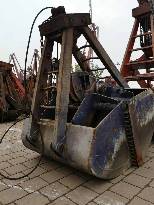 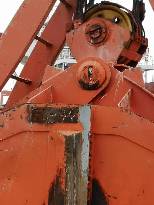 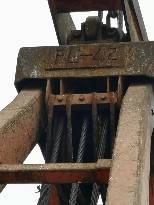 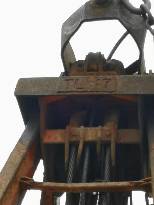 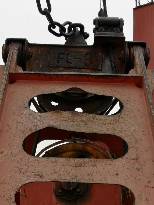 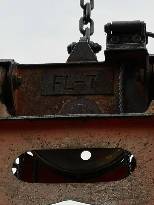 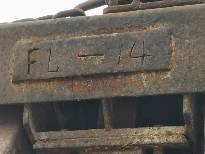 设备名称：各式抓斗   资产编码：  0401020503008、0401020503010、0401020503017-18、0401020503032-34、0401020503041-43、0401020503046-53、0401020503060-82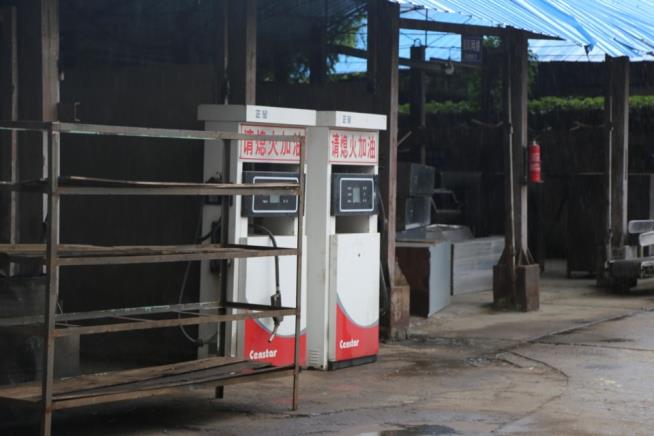 设备名称：加油机  资产编码：0401020604005、0401020604006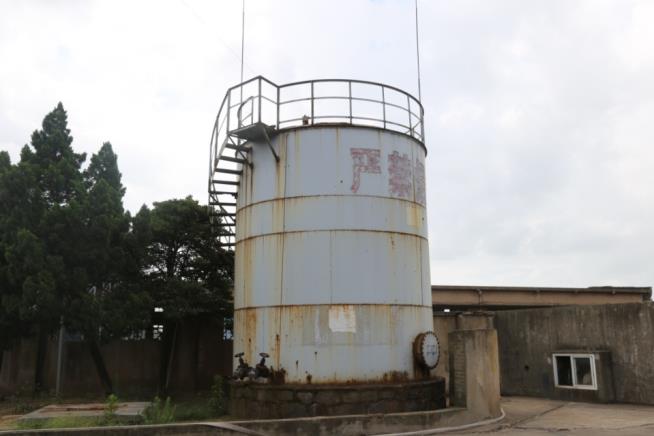 设备名称：露天储油罐  资产编码：0401060212001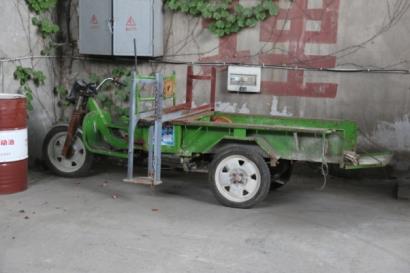 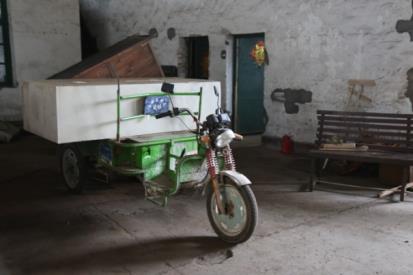 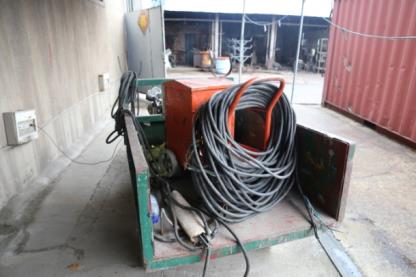 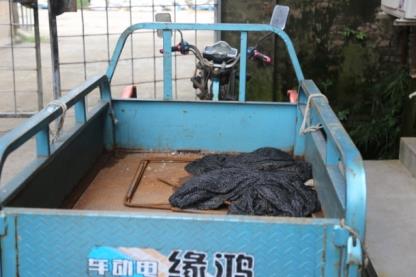 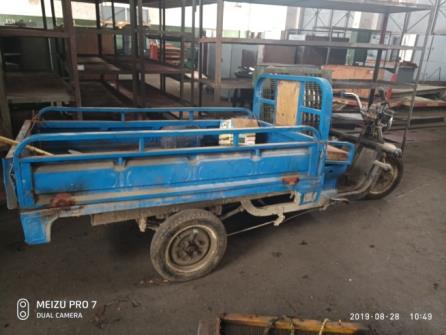 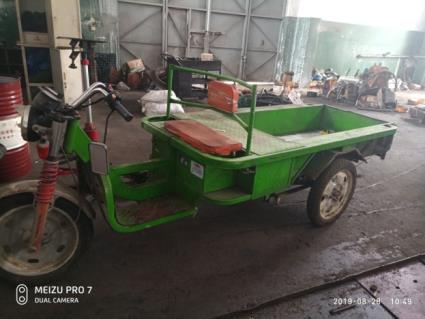 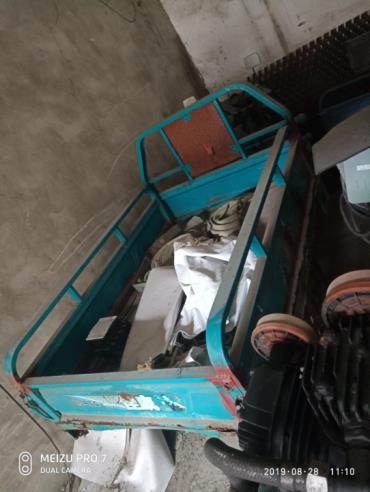 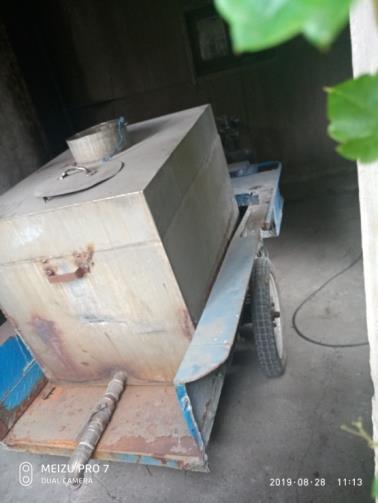 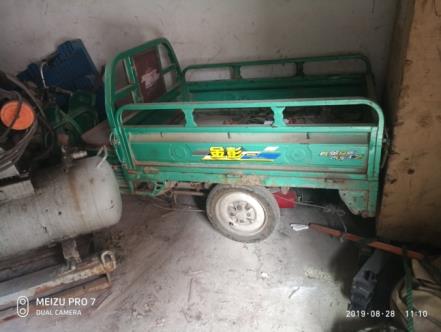 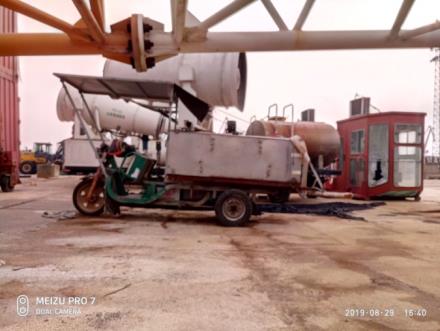 设备名称：电动三轮车  资产编码：  0401010206002、0401010206005、0401010206006、0401010206007、0401010206008、0401010206009、0401010206010、0401010206011、0401010206012、0401010206013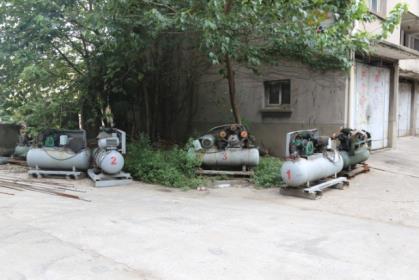 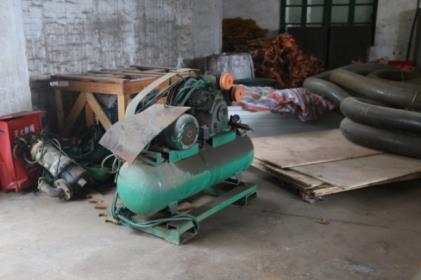 设备名称：空压机  资产编码：  0401030302010-13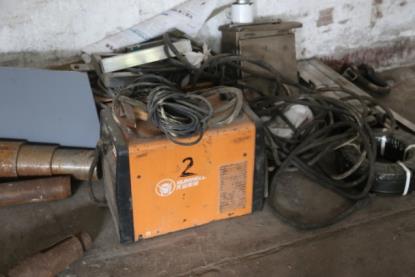 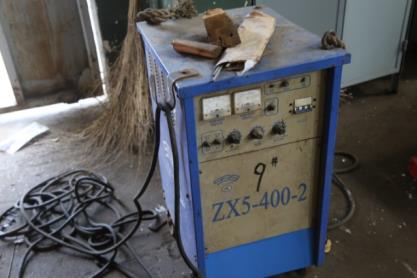 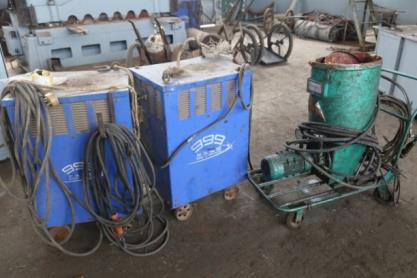 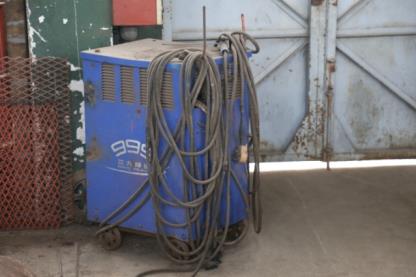 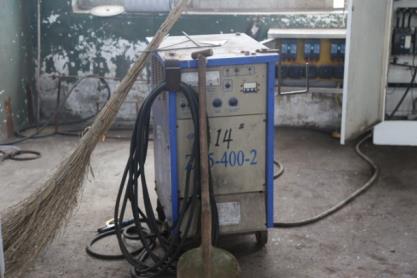 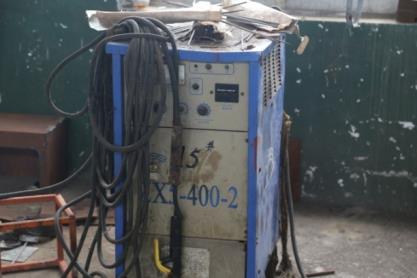 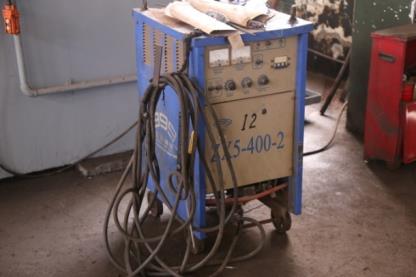 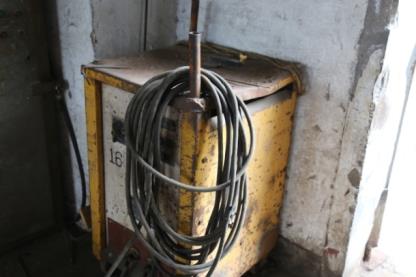 设备名称：电焊机   资产编码：  0401030201017-26、0401030202001-7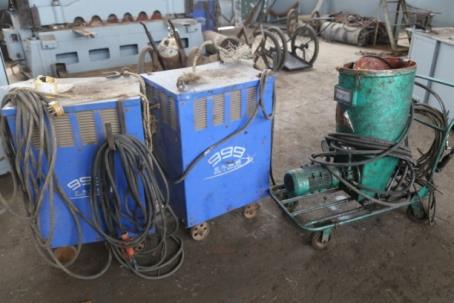 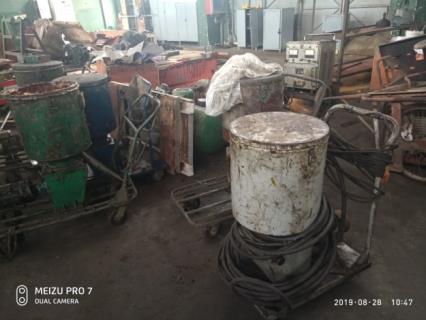 设备名称：电动润滑泵   资产编码：  040103032201、040103032202、040103032203、040103032204、0401030314032、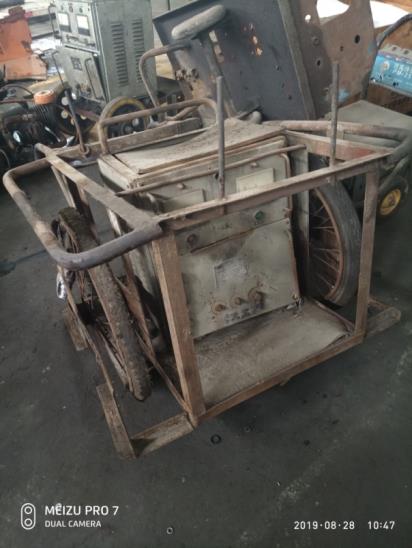 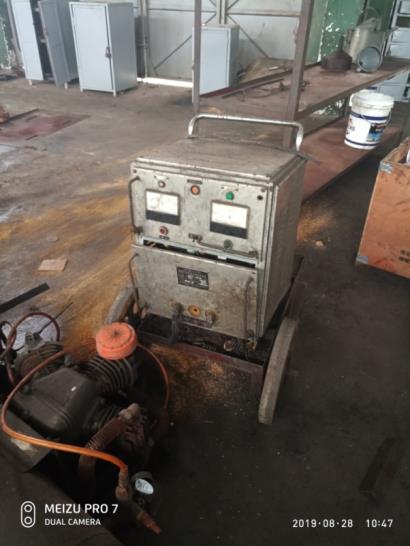 设备名称：启动电源  资产编码：  0401030205004、0401030205005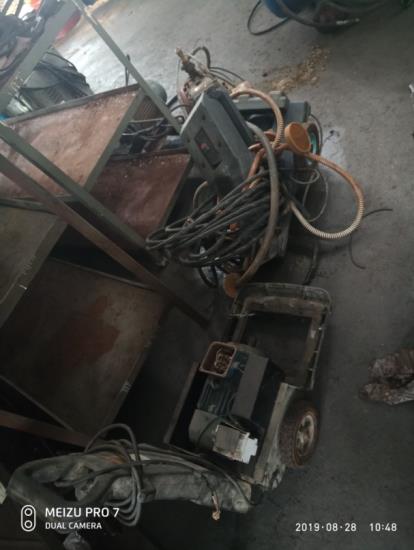 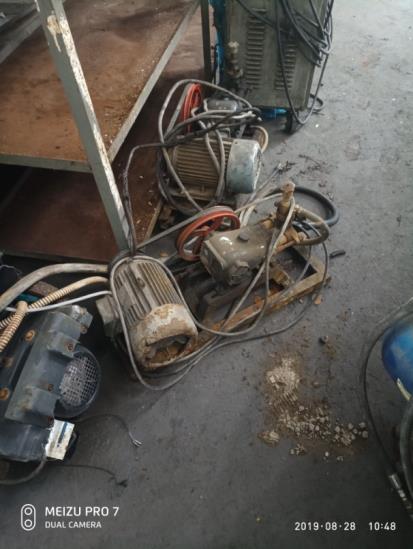 设备名称：高压清洗机  资产编码：  0401030311007-13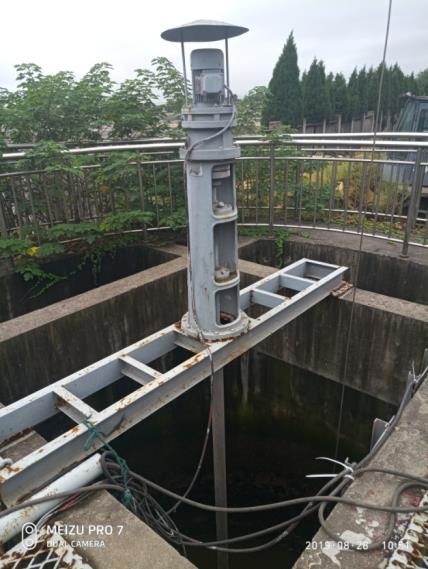 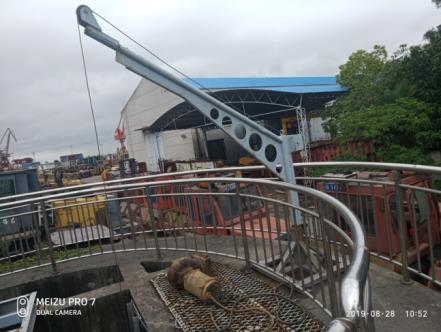 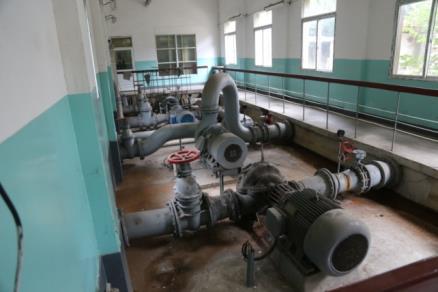 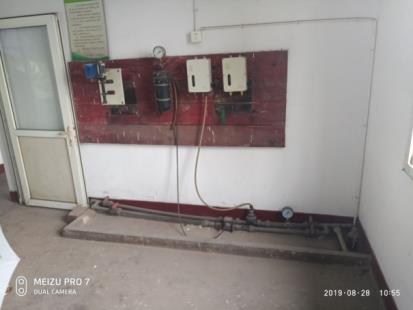 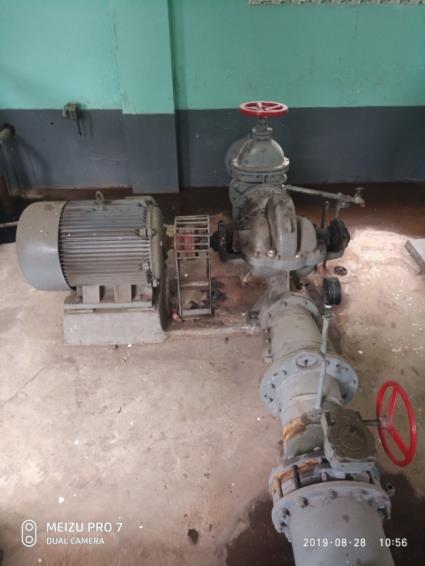 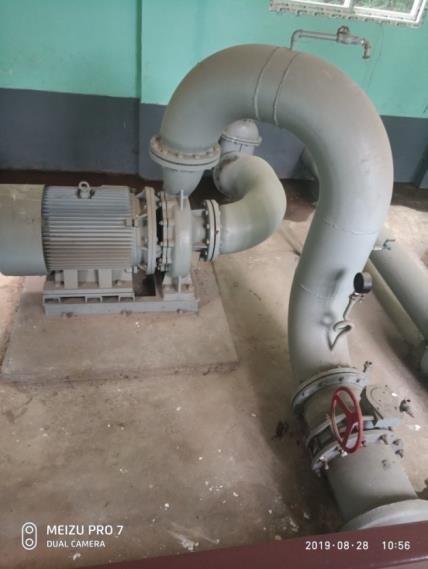 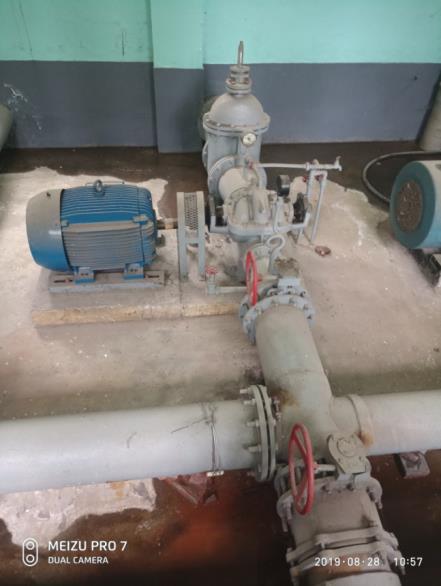 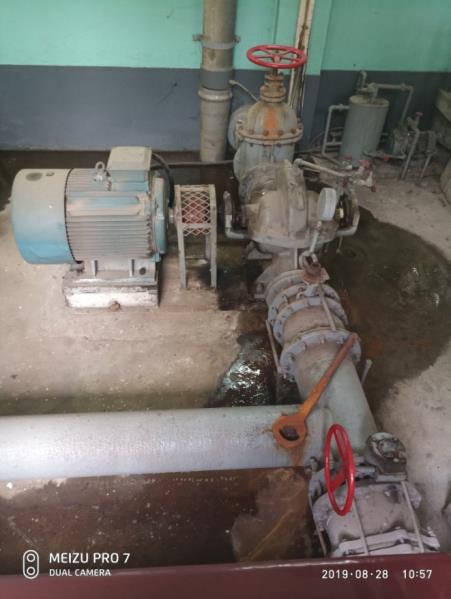 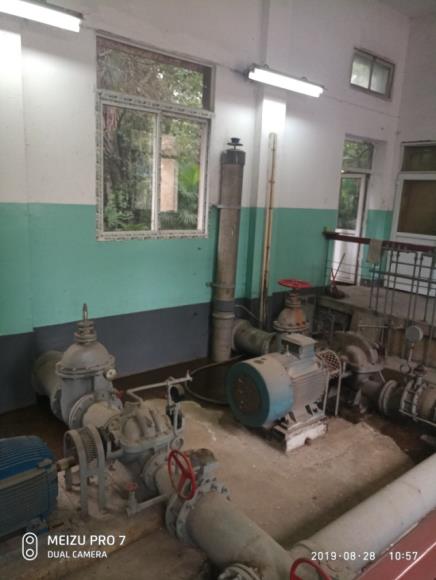 设备名称：离心式水泵组、水泵、自耦装置、加氯机等给排水设备资产编码：0401030314043、0401030314052、0401030314053、0401030314054、0401030314055、0401060211002-13设备名称：电动扳手、手拉葫芦、液压千斤顶、液压扭力扳、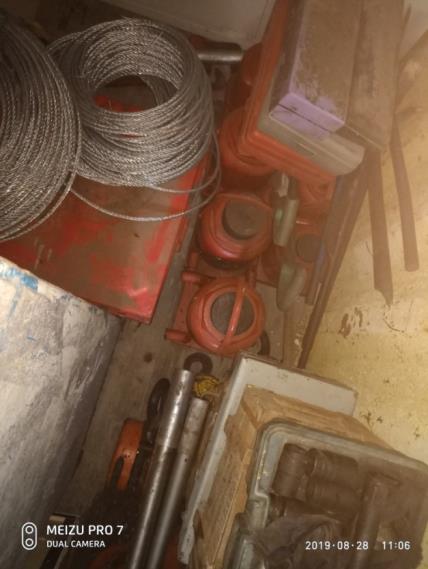 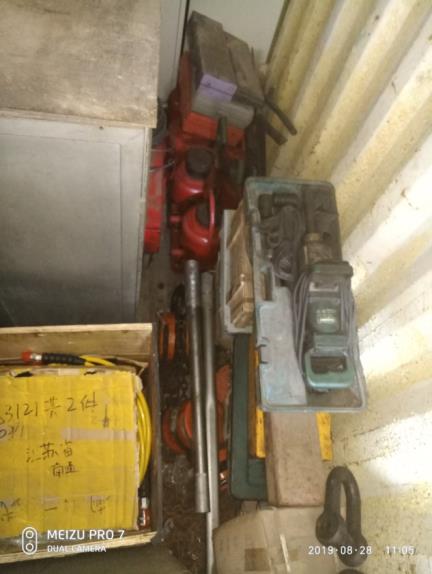 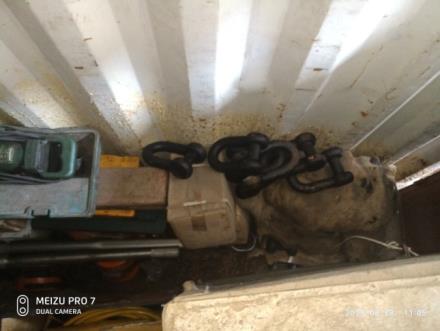 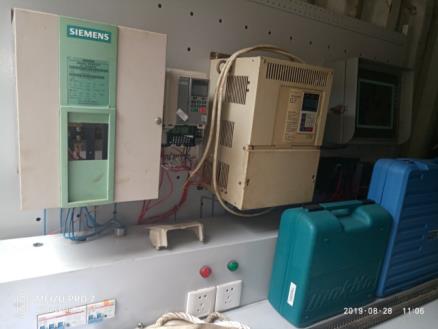 资产编码：  0401030314037、0401030314051、0401030314028、0401030314029、0401030314030、0401030314031、0401030314034、0401030314035、0401030314042、0401030314074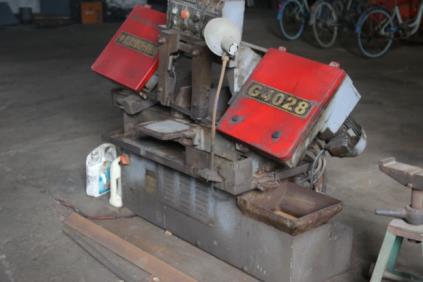 设备名称：卧式弓锯床  资产编码：  0401030102002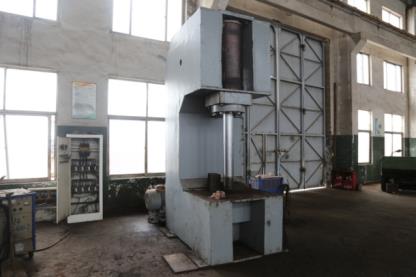 设备名称：160t油压机  资产编码：  0401030312001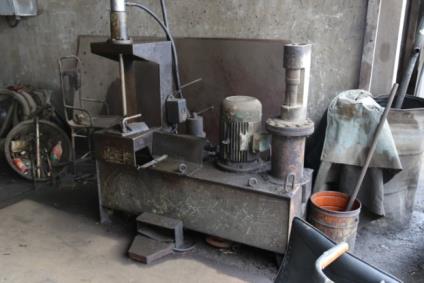 设备名称：钢丝绳液压插机  资产编码：  0401030313001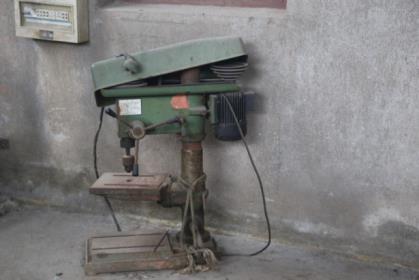 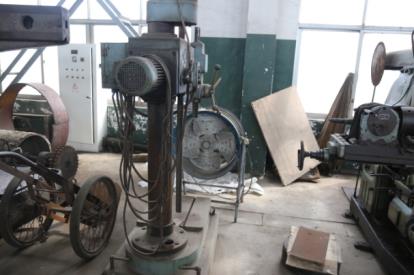 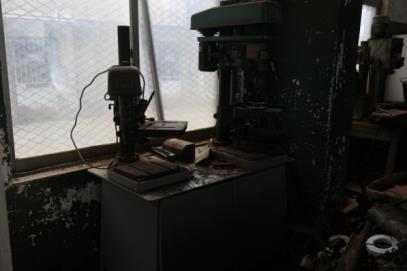 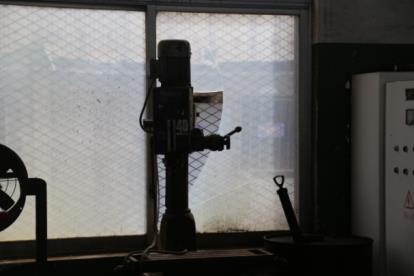 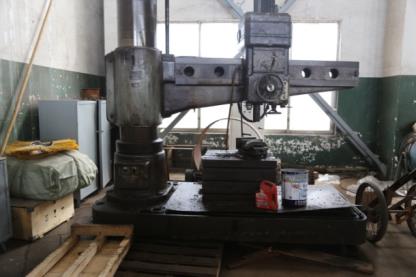 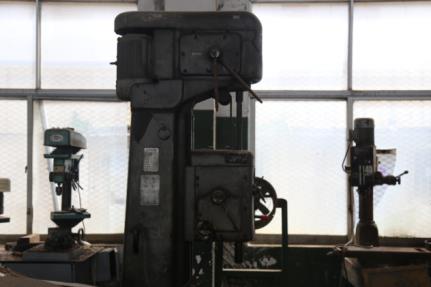 设备名称：摇臂钻床、台钻  资产编码： 0401030104001、0401030104002、0401030104003、0401030104004、0401030104005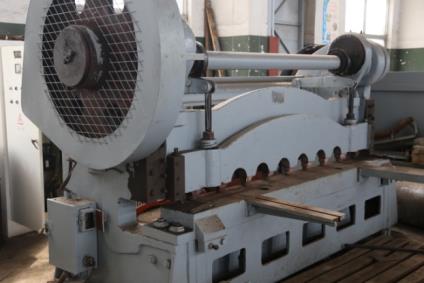 设备名称：剪板机  资产编码：  0401030309001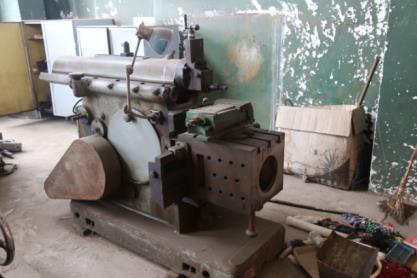 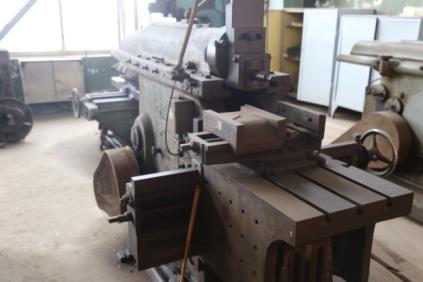 设备名称：牛头刨床  资产编码：  0401030103001、0401030103002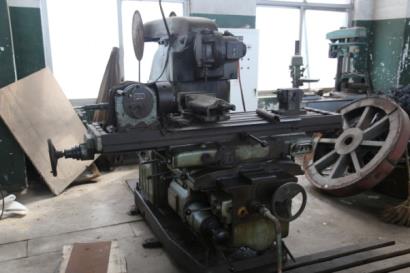 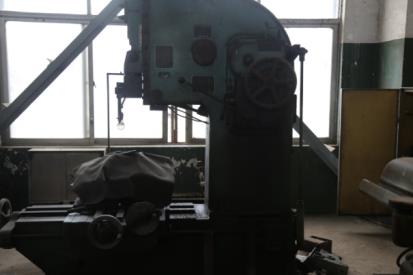 设备名称：铣床  资产编码：  0401030108001、0401030108002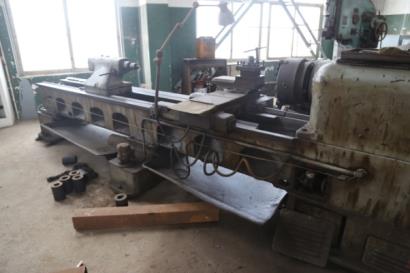 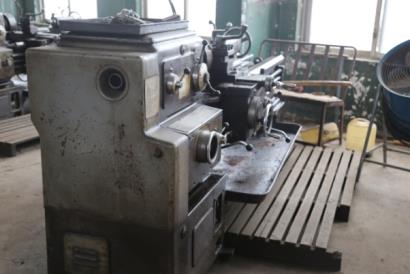 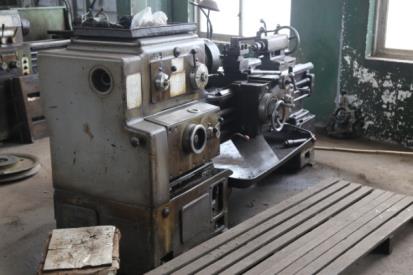 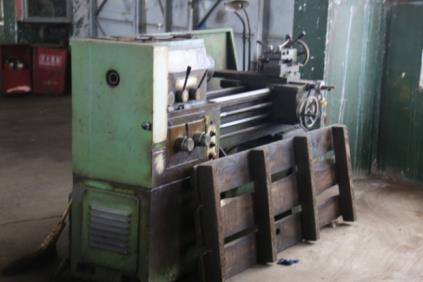 设备名称：车床  资产编码：  0401030101001、0401030101002、0401030101003、0401030101004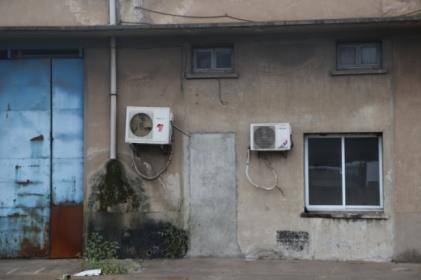 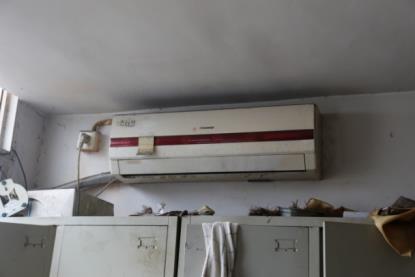 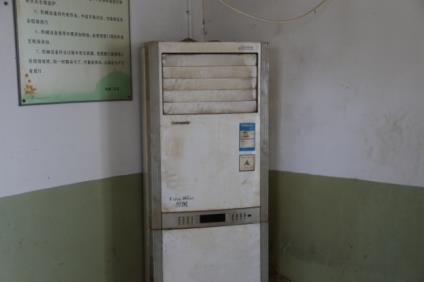 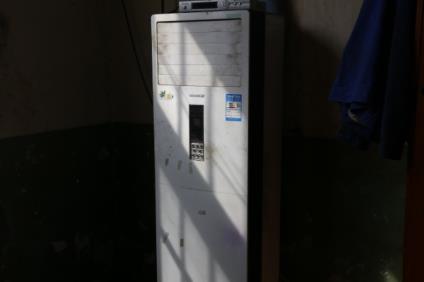 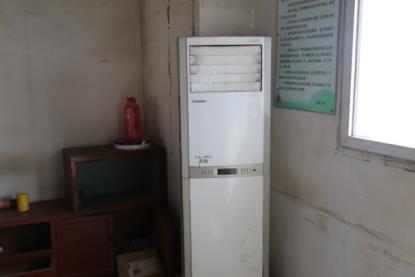 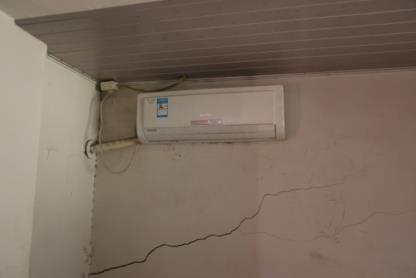 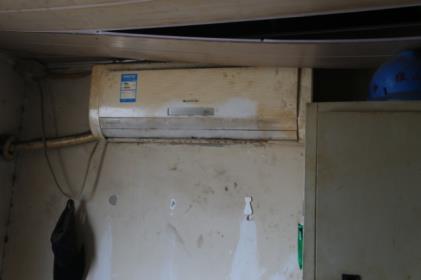 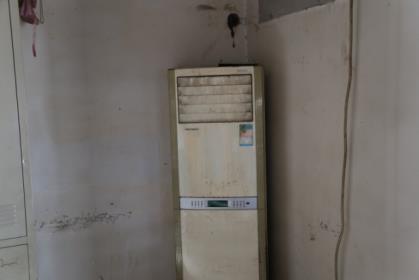 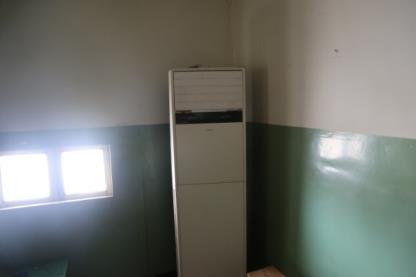 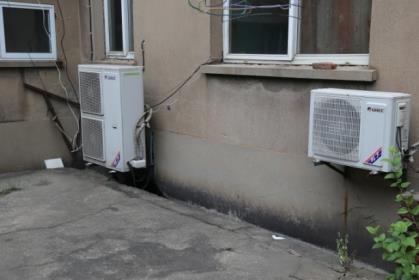 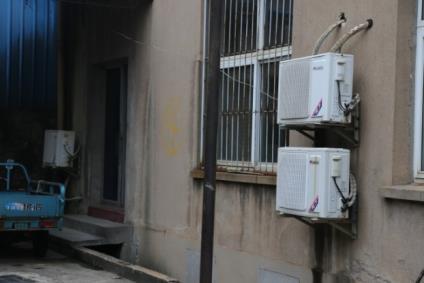 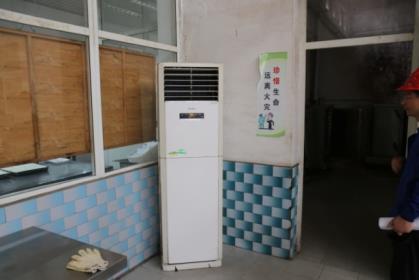 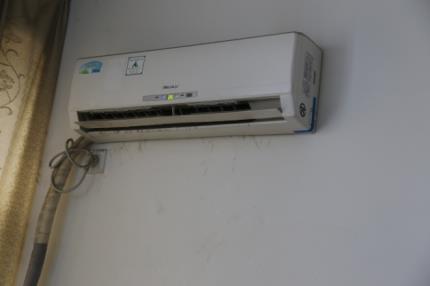 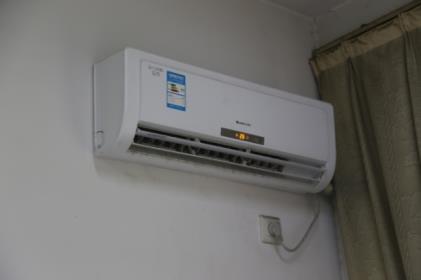 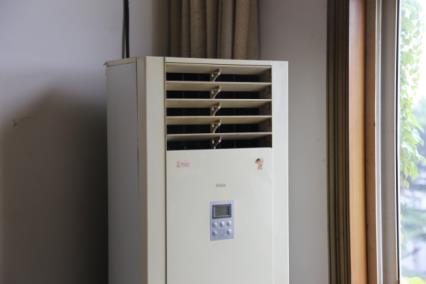 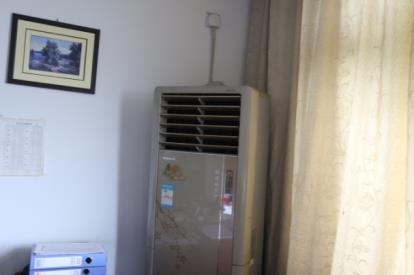 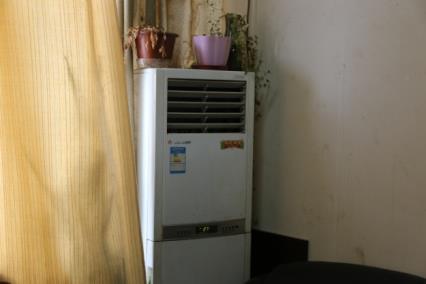 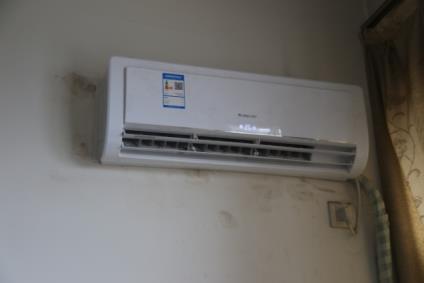 设备名称：空调  资产编码：  0401050302129-132、0401050302136-237、0402031800001-178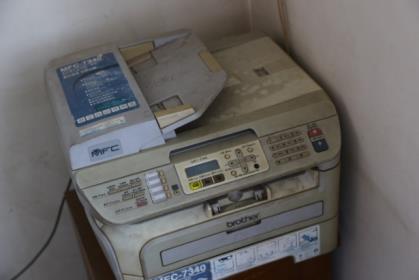 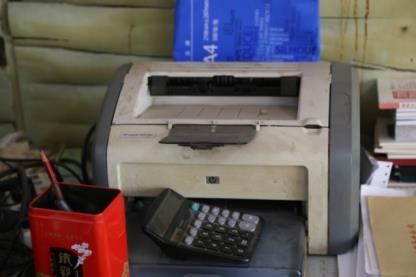 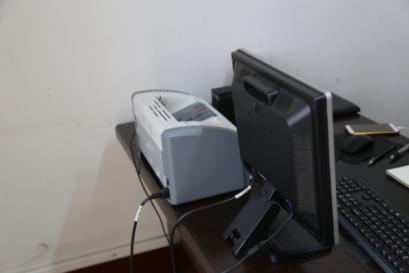 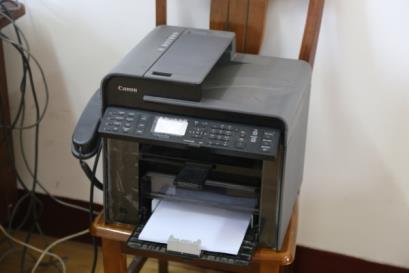 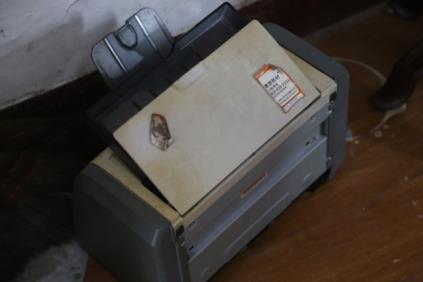 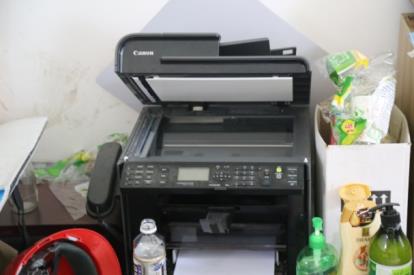 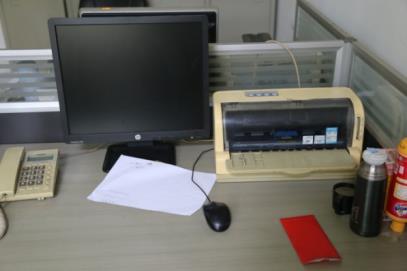 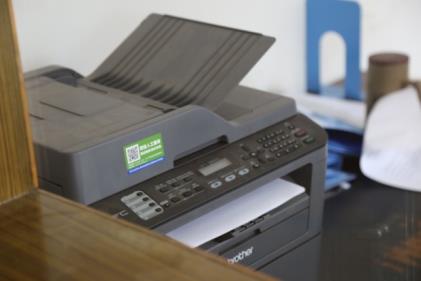 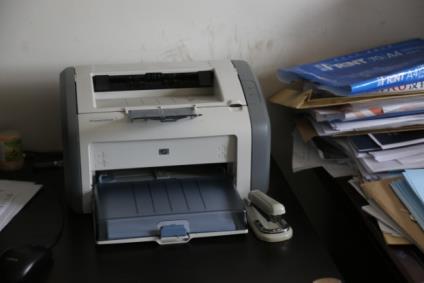 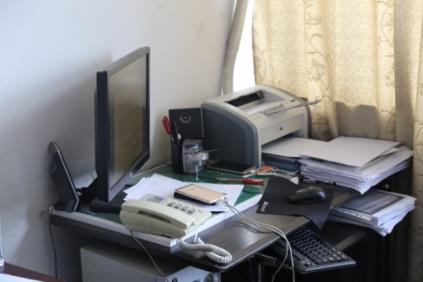 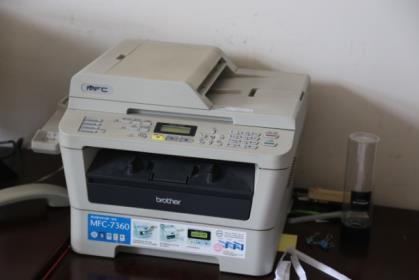 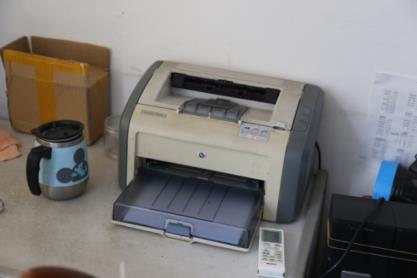 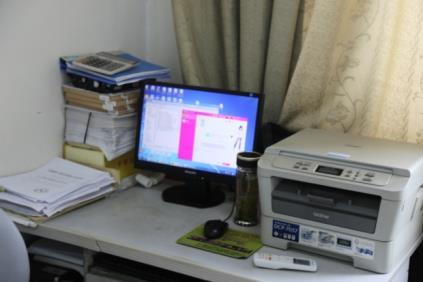 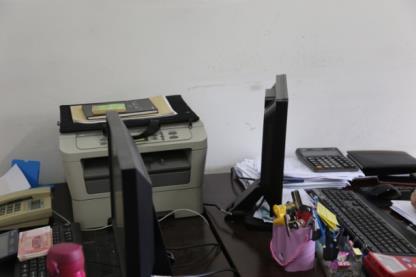 设备名称：传真机  资产编码：  0401050306005、0401050306006、0401050306007设备名称：打印机、复印机   资产编码：  0401050304001-2、0401050304005、0401050304007-8、0401050304010-16、0401090102001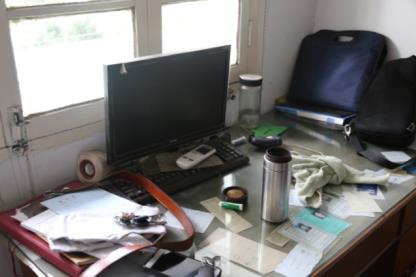 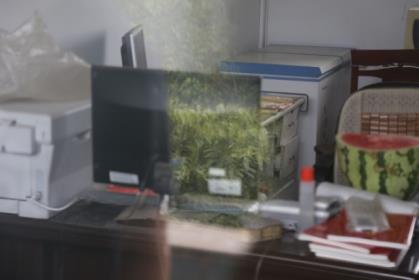 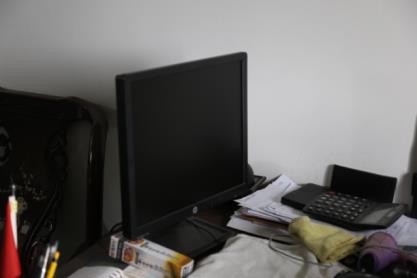 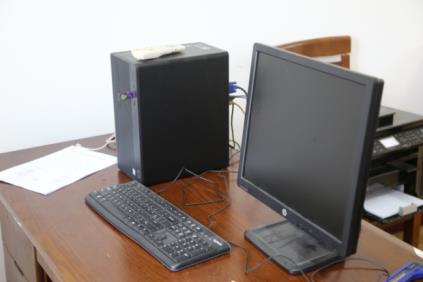 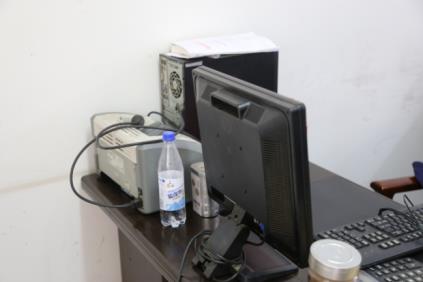 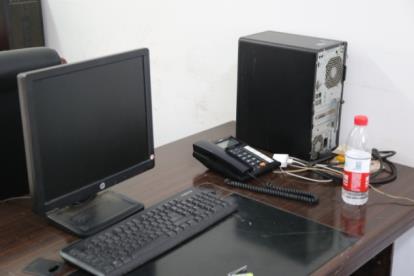 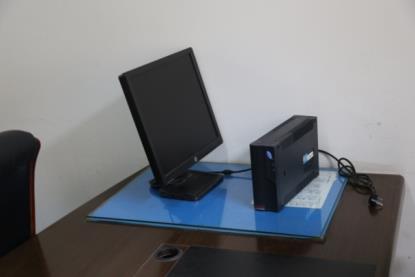 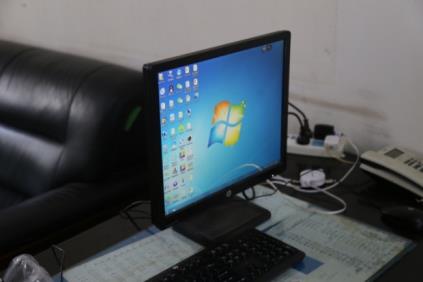 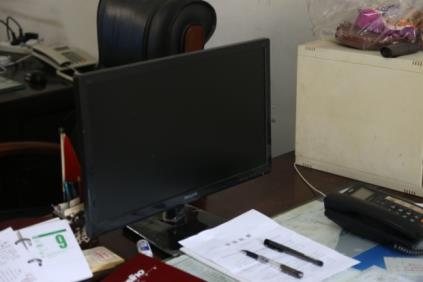 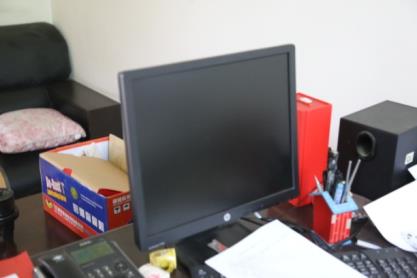 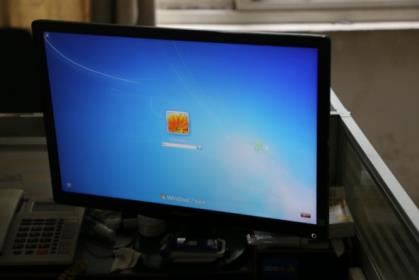 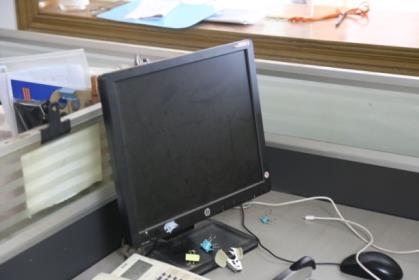 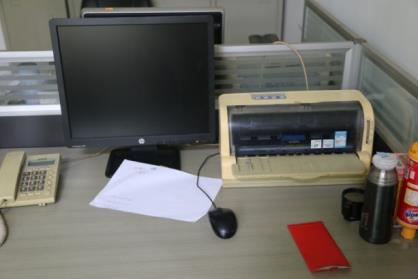 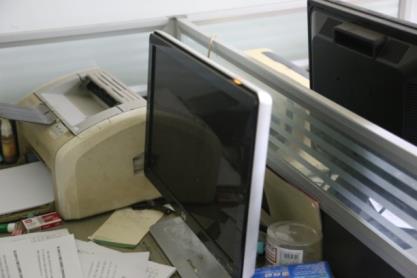 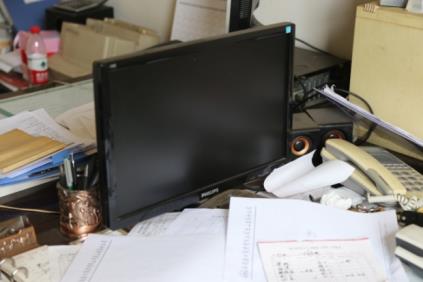 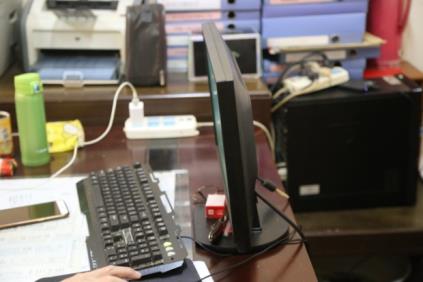 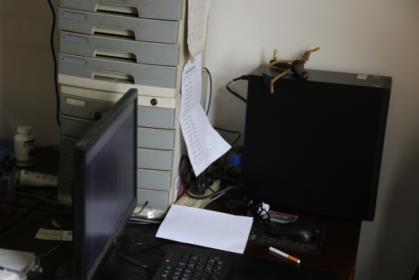 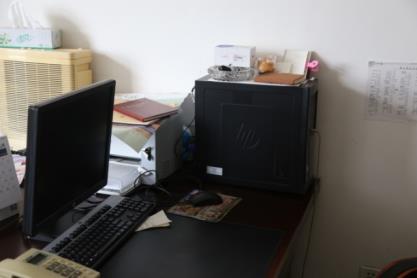 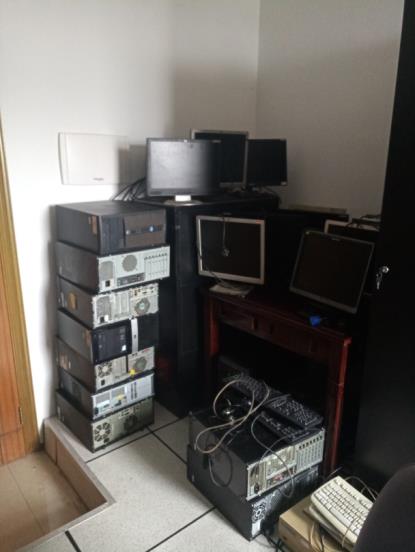 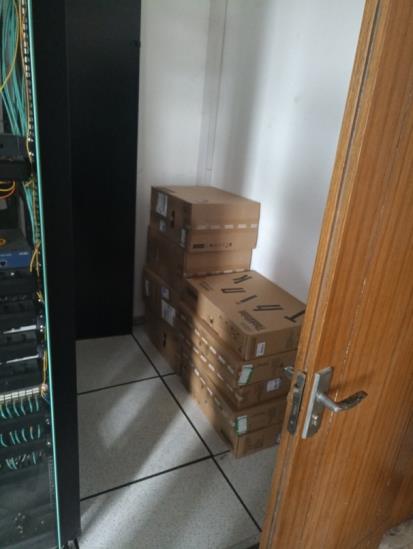 设备名称：电脑  资产编码：  0401090101001-48、0401050301027-28、0401050301031、0401050301038、0401050301046、0401050301048、0401050301050、0401050301058-60、0401050301072、0401050301076、0401050301082、0401050301085-91、0401050301093-114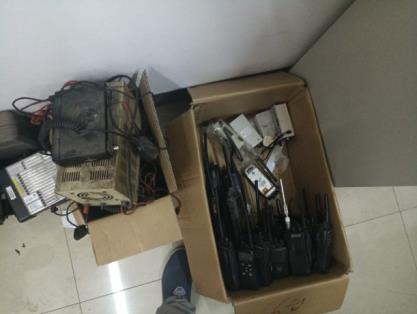 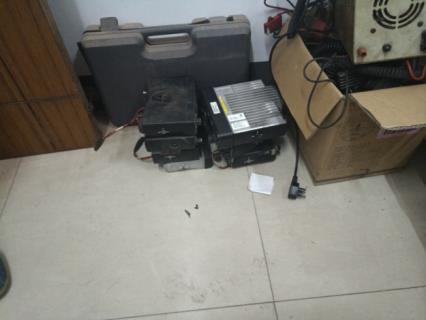 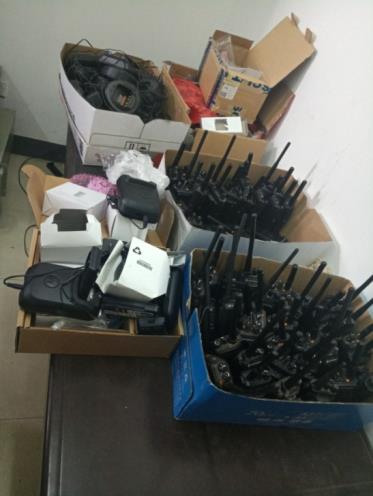 设备名称：对讲机  资产编码：  0401050101196-205、0401080101001-86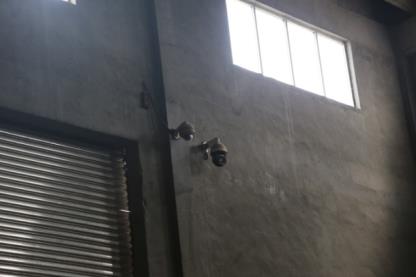 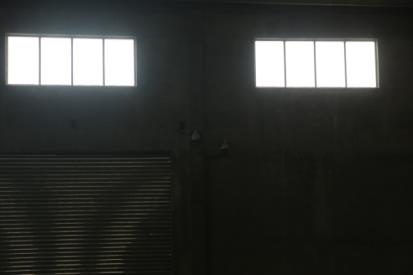 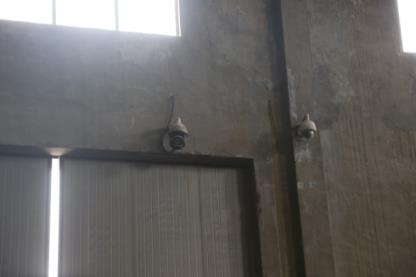 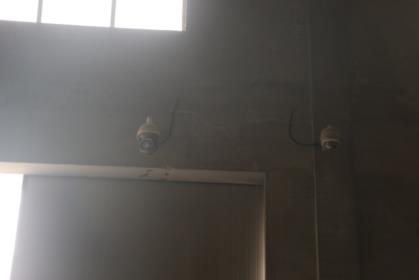 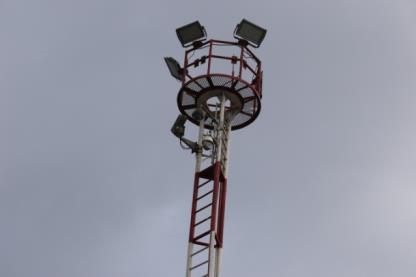 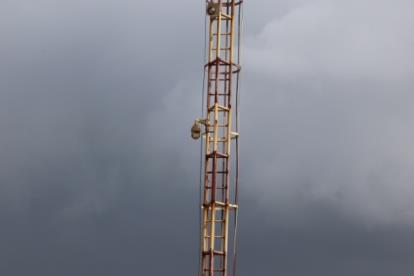 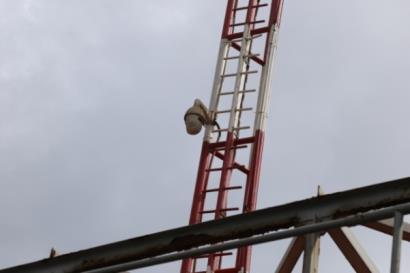 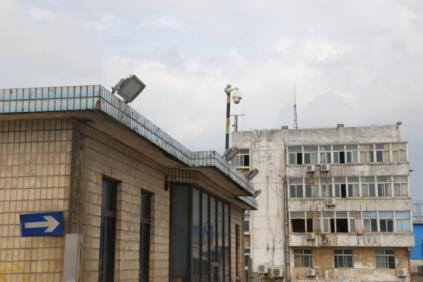 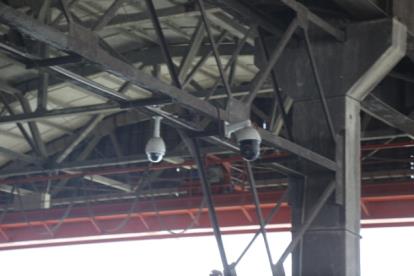 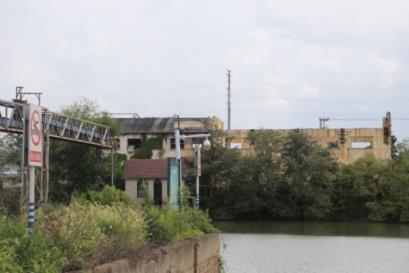 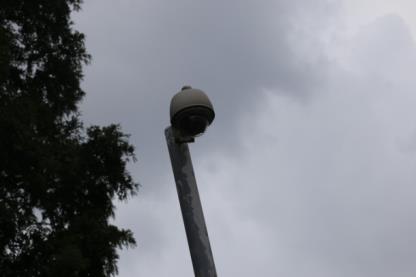 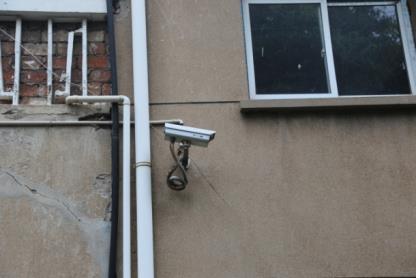 设备名称：摄像机  资产编码：0401060204013-16、0401060201011、0401060201013-27、0401060201048-69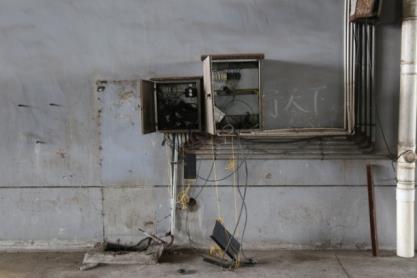 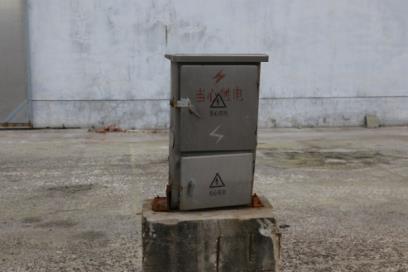 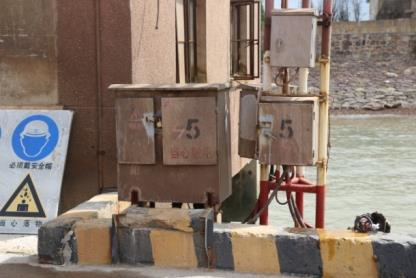 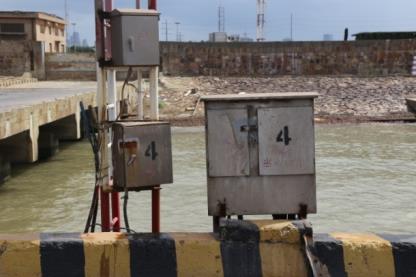 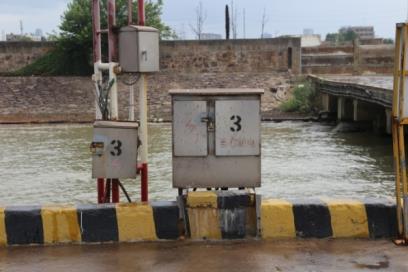 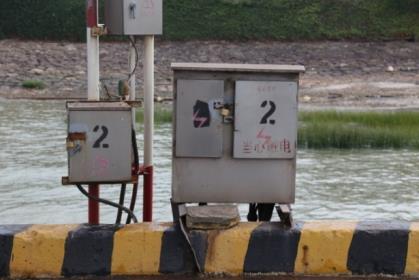 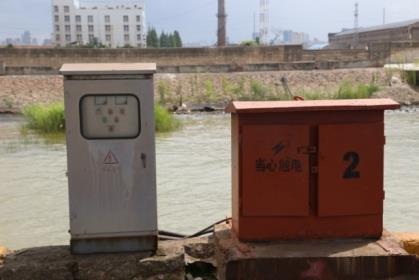 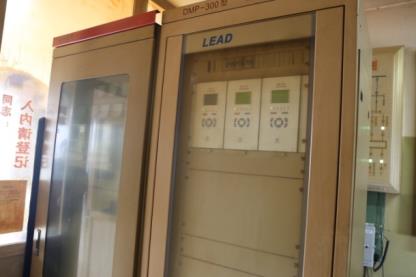 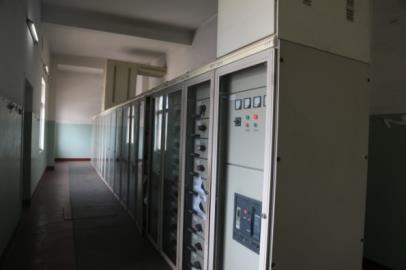 设备名称：高、低压柜  资产编码：0401070102001-15、0401070103001-29、设备名称：维修电箱    资产编码： 0401070108001、0401070108002、0401070108003、0401070108004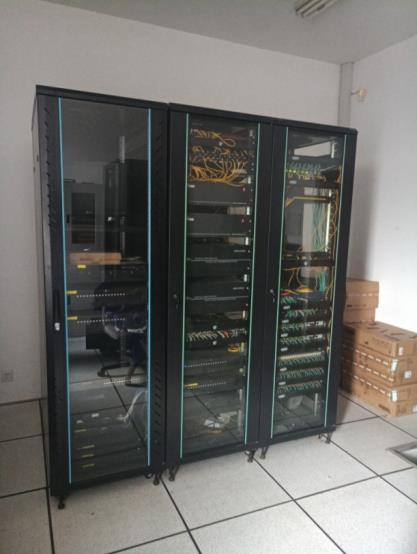 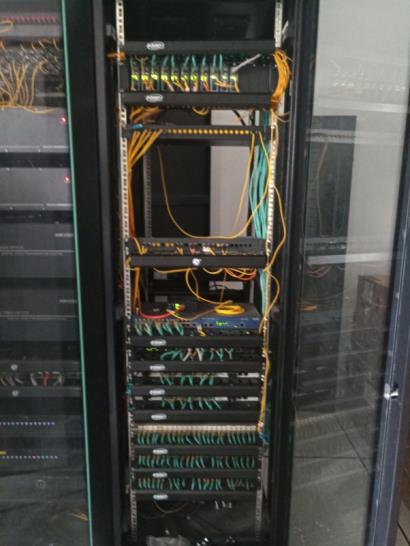 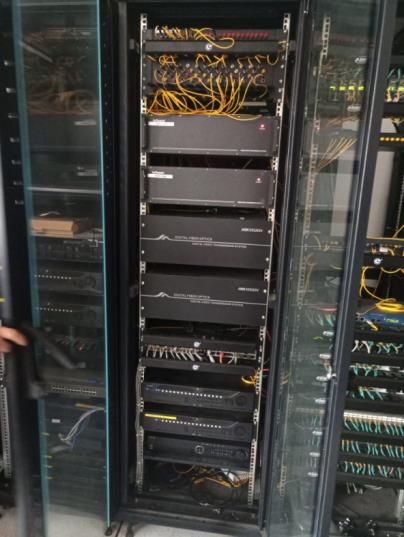 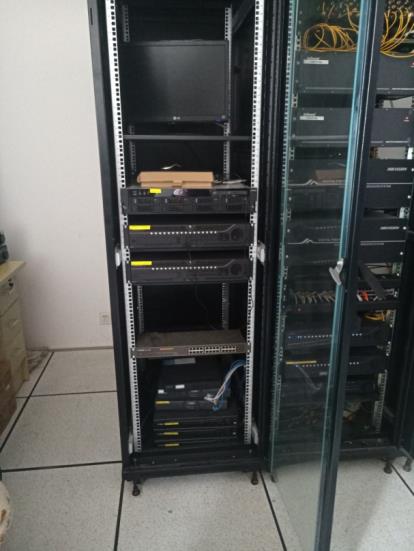 设备名称：机柜、交换机   资产编码： 0401060201073-96、0401090107001-3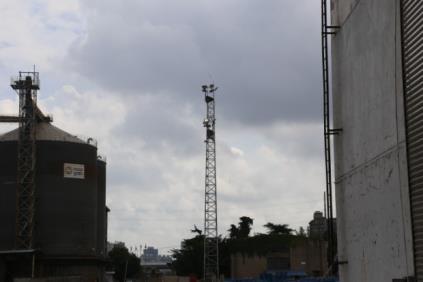 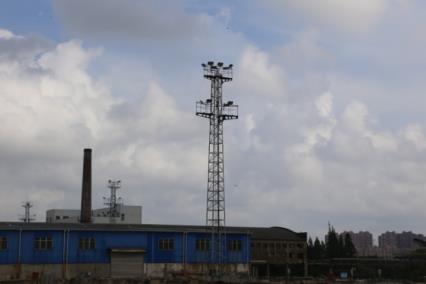 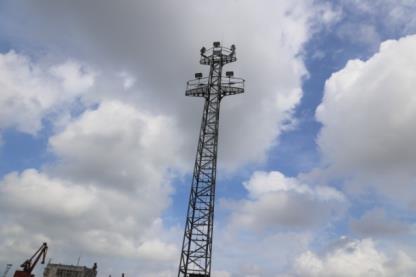 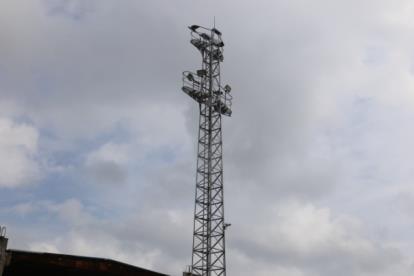 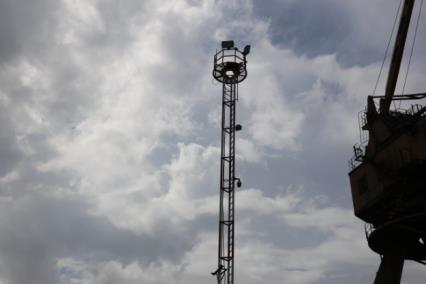 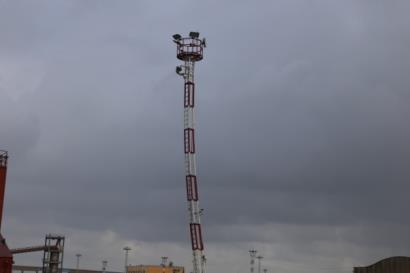 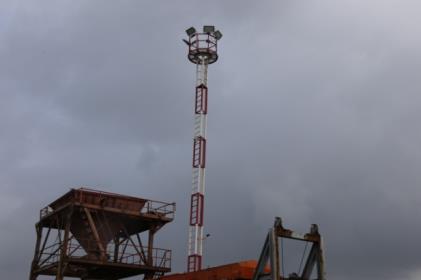 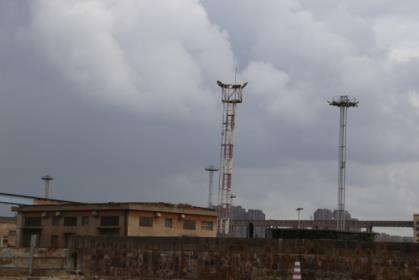 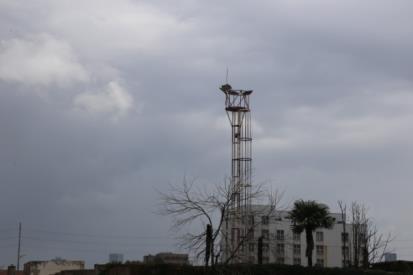 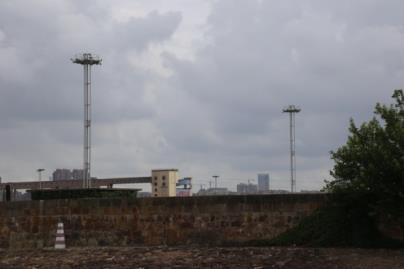 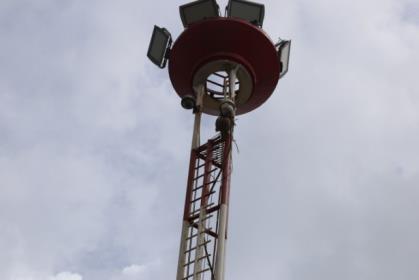 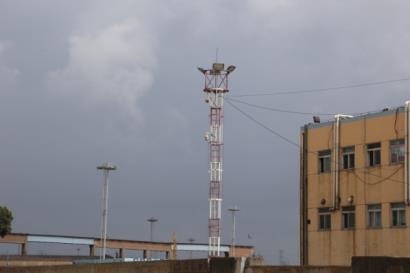 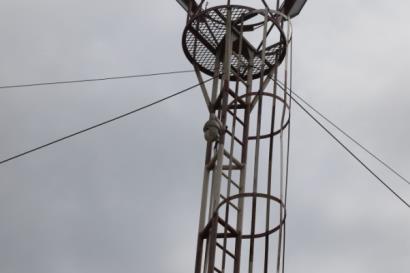 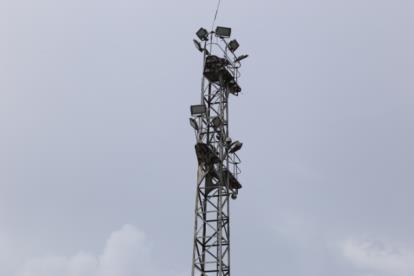 设备名称：灯塔  资产编码：  0401040120001-3、0401040120012-26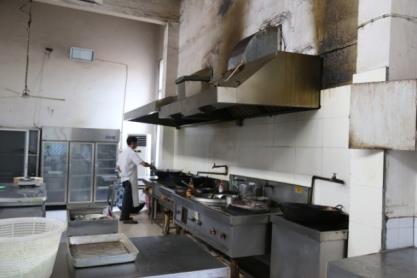 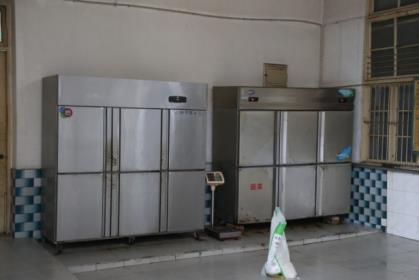 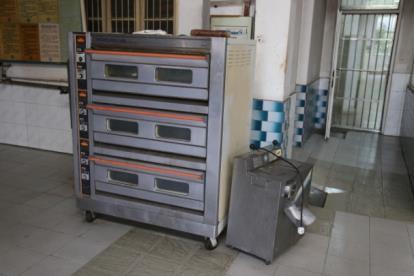 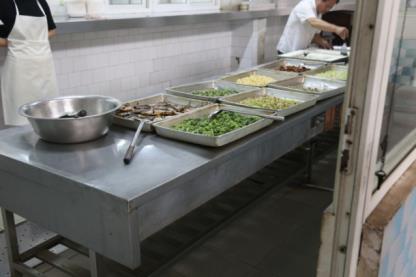 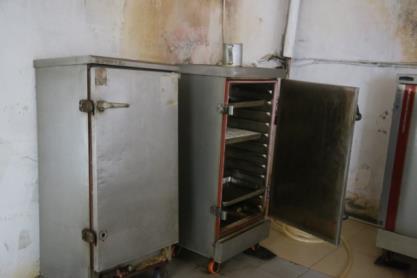 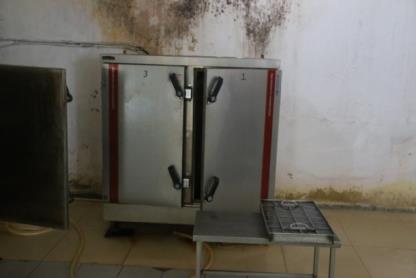 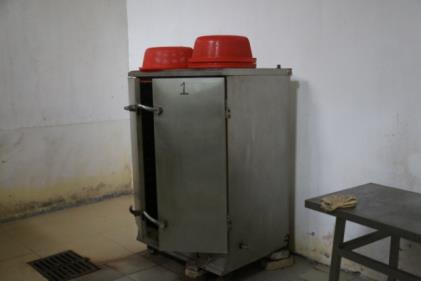 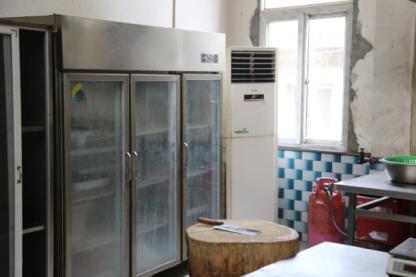 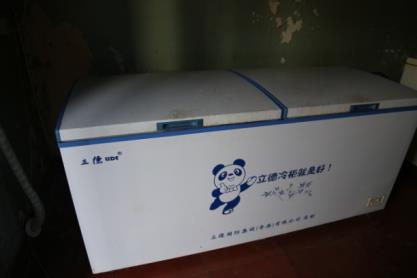 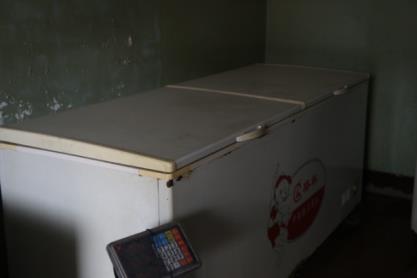 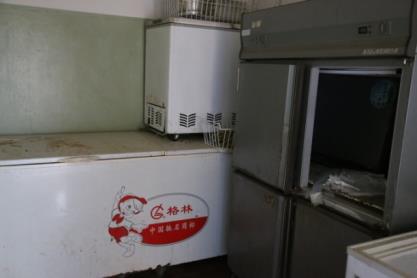 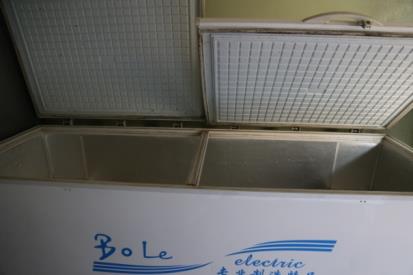 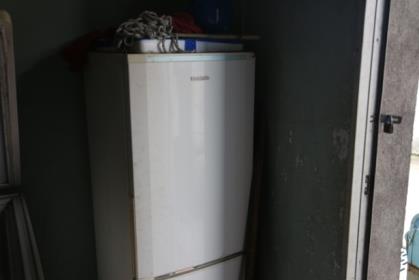 设备名称：冰箱冰柜、蒸饭车、、保温台、排油烟机、煤气三眼灶等厨房设备  资产编码：  0401030310001、0402030100002-7、04020301001、0402030200004-7、04020302001、0402030800001-7、04020313001、0402031400001